СодержаниеТема 1 Включите свет мудрости	2Тема 2 Красочный мир	6Тема 3 Моя музыкальная жизнь	9Тема 4 Воздушная гитара	15Тема 5 Мониторинг окружающей среды	19Ход урока	19Тема 6 Вентиляционная система	23Тема 7 Система управления освещением	27Тема 8 Креативный изобретатель	31Тема 9 AGV	34Тема 10 Автоматическая проверка	38Тема 11 Погрузочно-разгрузочное оборудование	43Тема 12 Роботизированная рука	47Тема 13 Автоматический сортировщик	51Тема 14 Робот-трансформер	54Тема 15 Робот - Вызов (I)	57Тема 16 Робот - Вызов  (II)	60Тема 1 Включите свет мудростиЭта тема включает два раздела:(i) познакомить учащихся с некоторыми технологическими концепциями, а также с материнской платой Explore и светодиодами;(ii) Познакомьте учащихся с программным обеспечением для программирования и попросить учащихся написать и загрузить программу для включения светодиодов.Цели обученияСодержаниеУдивительный мирПознакомить учащихся с определением и приложениями Интернета вещей.Счастливое обучениеПознакомить учащихся со встроенными системами и сосредоточиться  на функциях модулей материнской платы Explore и светодиодов.Строительный заводДругой мирПознакомьте учащихся с концепцией искусственного интеллекта и побудите учащихся приобретать более широкие и глубокие знания в этой области.Дополнительное инновационное задание предназначено для того, чтобы учащиеся подали сигнал SOS с помощью светодиода.Ход урокаВыделите один урок для изучения этой темы.Ключевые моменты и возможные трудностиЭтапы урокаТехнологии и жизньИсследуйте встроенные системыПодскажите как зажечь светодиодДополнительноПосле завершения обучения основному содержанию попросите учащихся выполнить дополнительную инновационную задачу: «Отправьте сигнал SOS, включив и выключив светодиод, чтобы он генерировал длинные вспышки, которые представляют собой тире, и короткие вспышки, которые представляют собой точки». После назначения дополнительного задания дайте указания учащимся, которым это необходимо.Тем, кто быстро выполнил дополнительное задание, посоветуйте послать другие сигналы по азбуке Морзе. Ограничьте эту часть до 7 минут.Рефлексия и оценкаПомимо того, что учащиеся должны оценивать свою собственную работу, попросите их поделиться своими успехами и методами преодоления технических трудностей, а затем выберите звездный рейтинг на основе результатов оценки и требований проекта.Такой обзор и самооценка помогают учащимся улучшить свои навыки решения проблем и навыки мышления.Дополнительная информацияИнтерфейсы материнской платы Explore показаны на рисунке ниже: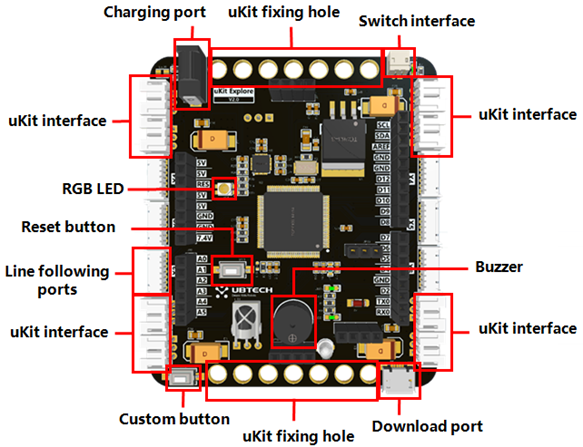 Справочные ответы к пособию для учащихся1.	Сколько интерфейсов uKit на материнской плате Explore? ( )А. 3 Б. 4 В. 6 Г.81. Ответ: Б2.	(Выберите все подходящие варианты) Какие действия необходимы для загрузки программы на материнскую плату? ( )A. Нажмите, чтобы подтвердить B. Выберите COM-порт C. Откройте Serial Monitor D. Нажмите, чтобы загрузить2. Ответ: А, Б и Г(ii) Дополнительный вопрос3. Переведите Да согласно таблице азбуки Морзе и запишите результаты ниже.3. Ответ: -.--....Тема 2 Красочный мирЭта тема разделена на два раздела:(i) Познакомить учащихся с RGB-подсветкой и цветовой моделью;(ii) Написать программу для светодиода и выполнить инновационную задачу.Цели обученияСодержанияУдивительный мирПознакомить учащихся с эволюцией инструментов освещения, используемых людьми.Счастливое обученияПознакомьте учащихся со светодиодами RGB и светодиодной лампой для глаз в наборе для изучения и объясните, как цветовая модель RGB отображает цвета.Строительный заводДругой мирПознакомьте учащихся с научной природой цвета и процессом его открытия, побудите учащихся приобретать более широкие и глубокие знания в этой области и расширять свой кругозор. Кроме того, назначьте две дополнительные инновационные задачи. Одно из заданий состоит в том, чтобы попросить учеников написать программу, которая вызывает изменение цвета света с красного на оранжевый, на желтый, на зеленый, на синий, на индиго, а затем на фиолетовый. Другая задача состоит в том, чтобы попросить учащихся написать программу для дыхательного света, чтобы помочь учащимся закрепить и применить свои знания.Ход урокаНазначьте 2 урока на эту тему.Урок 1: Познакомьте учащихся со светодиодами RGB и объясните цветовую модель RGB.Урок 2: Попросите учащихся написать программу для светодиодного наглазника и выполнить дополнительное инновационное задание.Ключевые моменты и возможные трудностиЭтапы урокаГородской ночной пейзажОткройте для себя RGB-светодиодыОбъясните свет разных цветовДополнительноНазначьте два дополнительных задания. После завершения обучения основному содержанию помогите учащимся выполнить дополнительные задания. Одно из заданий состоит в том, чтобы попросить студентов написать программу, которая вызывает изменение цвета света с красного на оранжевый, на желтый, на зеленый, на синий, на индиго, а затем на фиолетовый. Другая задача состоит в том, чтобы попросить студентов написать программу для дыхательного светильника в соответствии с примером программы. Параметры RGB управляют яркостью красных, зеленых и синих светодиодов, а дышащий свет на самом деле представляет собой свет, яркость которого меняется медленно.Ограничьте эту часть 25 минутами.Резюме и оценкаВ дополнение к тому, чтобы дать учащимся возможность оценить свою работу, попросите их поделиться своими успехами и методами преодоления технических трудностей, а затем выберите звездный рейтинг на основе результатов оценки и требований проекта. Такой обзор и самооценка помогают учащимся улучшить свои навыки решения проблем и навыки мышления. Ограничьте эту часть до 5 минут.Справочные ответы к пособию для учащихся1.	Каковы три основных цвета света?( )A. Красный, желтый и синий B. Красный, желтый и зеленый C. Красный, зеленый и синий D. Красный, желтый и зеленый1. Ответ: СПояснение: три основных цвета света — красный, зеленый и синий, а три основных цвета пигмента — красный, желтый и синий.2.	Из скольких RGB-светодиодов состоит светодиодный наглазник из набора Explore? ( )А. 5 Б. 6 В. 7 Г. 82. Ответ: Д(ii) Дополнительный вопрос3.	Какое из следующих утверждений о цвете неверно?( )А. Белый свет можно разделить на семь цветов.Б. Мы видим объект красным, потому что он может излучать красный свет.C. Свет, предметы и глаза — три основных условия восприятия цвета.D. Цвет – это восприятие, вызванное взаимодействием света с нашими глазами.3. Ответ: БПояснение: Мы видим объект красным, потому что он поглощает свет всех цветов, кроме красного, когда подвергается воздействию света.Тема 3 Моя музыкальная жизньЭта тема разделена на два раздела:(i) Научить учащихся управлять зуммером и переводить счет;(ii) Написать программу для музыки и выполнить дополнительное инновационное задание.Цели обученияСодержанияУдивительный мирОбъясните взаимосвязь между музыкой и инструментами и познакомьте учащихся с несколькими известными инструментами и инструментом, который будет использоваться - зуммером.Счастливое обучениеПознакомьте учащихся с различными методами классификации зуммеров и их применением в нашей жизни, а также с музыкальными знаниями.Строительный заводДругой мирПознакомьте учащихся с генерацией звука, средствами передачи и скоростью звука, а также с характеристиками музыкальных тонов. Побудите учащихся получить более широкие и глубокие знания в этой области и расширить свой кругозор. Попросите учащихся либо сочинить песню, которая им нравится, либо собрать музыкальную шкатулку в соответствии с тем, что они узнали.Ход урокаВыделите 2 урока на эту тему.Урок 1: Научите учащихся управлять зуммером и переводить счет. Урок 2: Попросите учащихся написать программу для музыки и выполнить дополнительное инновационное задание.Ключевые моменты и возможные трудностиЭтапы урокаВключи музыкуИсследуйте зуммерыОбъясните, как писать музыкуДополнительноНазначьте два дополнительных задания. После завершения преподавания основного содержания попросите учащихся выполнить одно из заданий. Порекомендуйте более способным учащимся выполнить задание по сборке музыкальной шкатулки в соответствии с тем, что они узнали. Предложите учащимся придумать идеи относительно функций, внешнего вида и дизайна, а также создать красивую и уникальную музыкальную шкатулку.Порекомендуйте слабым учащимся выполнить задание по сочинению песни, которая им нравится, чтобы применить то, что они узнали. После назначения дополнительного задания дайте указания учащимся, которым это необходимо.Ограничьте эту часть 20 минутами.Рефлексия и оценкаПомимо того, что учащиеся должны оценивать свою собственную работу, попросите их поделиться своими успехами и методами преодоления технических трудностей, а затем выберите звездный рейтинг на основе результатов оценки и требований проекта.Такой обзор и самооценка помогают учащимся улучшить свои навыки решения проблем и навыки мышления.Ограничьте эту часть до 5 минут.Дополнительная информация1. Массив — очень важная структура данных в языке программирования Си. Массив — это набор переменных, которые относятся к одному типу данных и расположены в определенном порядке. Каждая переменная в массиве называется элементом. Все элементы массива имеют одно и то же имя, которое называется именем массива. Существует три типа массивов: одномерные массивы, двумерные массивы и многомерные массивы. Каждый элемент массива идентифицируется с помощью имени массива, за которым следует номер элемента массива. Например, a[0] представляет первый элемент массива с именем a, a[1] представляет второй элемент массива a и так далее.2. Цикл for — это оператор цикла в языке программирования. Оператор цикла состоит из тела цикла и условия выхода из цикла.Справочные ответы к пособию для учащихся1.	Какое из следующих утверждений о зуммерах неверно?( )A. Зуммер — это электрическое устройство, которое используется для создания жужжащего звука.B. В зависимости от того, как работает зуммер, зуммеры делятся на магнитные зуммеры и пьезоэлектрические зуммеры.C. В зависимости от того, имеет ли зуммер встроенный источник колебаний, зуммеры делятся на активные зуммеры и пассивные зуммеры.D. Активные зуммеры трудно контролировать, а частоту звука можно контролировать.1. Ответ: ДОбъяснение: В зависимости от того, имеет ли зуммер встроенный источник колебаний, зуммеры делятся на активные зуммеры и пассивные зуммеры. Активными зуммерами легко управлять, а частота звука фиксирована. Пассивные зуммеры сложнее контролировать, а частоту звука можно контролировать.2.	Что из следующего может быть правильно запущено? ( )2. Ответ: БОбъяснение: Тип данных массива ударов должен быть десятичным, а элемент массива в цикле for должен быть i.(ii) Дополнительный вопрос3.	Какое из следующих утверждений о звуке верно?( )3. Ответ: БОбъяснение: Вибрация является причиной звука.Тема 4 Воздушная гитараЭта тема разделена на два раздела:(i) Познакомить учащихся с принципом работы ультразвукового датчика и попросить учащихся собрать воздушную гитару;(i) Написать программу и выполнить дополнительное инновационное задание.Цели обученияСодержаниеУдивительный мирОбъясните учащимся различия между электронными инструментами и обычными инструментами, познакомьте их с воздушной гитарой и объясните, как играть на воздушной гитаре.Счастливое обучениеОбъясните, как ультразвуковой датчик измеряет расстояние, а также использование и значение условных операторов и переменных.Строительный заводДругой мирЭтот раздел разделен на две части: дополнительные знания и практические инновации. Познакомьте учащихся с процессом открытия, характеристиками, промышленными и медицинскими применениями ультразвука и побудите учащихся приобретать более широкие и глубокие знания в этой области и расширять свой кругозор.Поручите учащимся объединить светодиод и воздушную гитару, чтобы светодиод излучал разноцветные огни в ответ на разные музыкальные ноты, воспроизводимые воздушной гитарой.Ход урокаВыделите 2 урока на эту тему.Урок 1: Объясните учащимся принцип работы ультразвукового датчика и попросите учащихся собрать воздушную гитару.Урок 2: Попросите учащихся написать программу и выполнить дополнительное инновационное задание.Ключевые моменты и возможные трудностиЭтапы урокаВоображаемая гитараИзучите ультразвуковые датчикиОбъясните процесс сборкиДополнительная информацияВ языке C есть два типа условных операторов: оператор if и оператор switch case.Справочные ответы к пособию для учащихся1.	Какое из следующих утверждений об условных операторах и переменных неверно?( )А.	Условный оператор — это механизм, который позволяет условно выполнять инструкции на основе результата условного оператора.Б.	Условные операторы делятся на одиночные условные операторы и мультиусловные операторы.С.	В программировании переменные обычно используются для хранения данных, а данные, хранящиеся в переменных, нельзя вызывать или изменять.Д.	Чтобы использовать переменную, ее необходимо объявить, сообщив программе имя переменной, а также тип данных, которые она представляет.1. Ответ: СОбъяснение: В программировании переменные обычно используются для хранения данных, а данные, хранящиеся в переменных, можно вызывать и изменять.2.	Какое из следующих утверждений об УЗИ неверно? ( )А. Ультразвук имеет частотный диапазон от 20 до 20 000 Гц.Б. Датчики парковки основаны на отражении ультразвуковых волн от препятствияC. В промышленности ультразвук можно использовать для сварки и очистки.D. Ультразвуковые технологии широко используются в здравоохранении, в том числе в клинической практике.2. Ответ: АОбъяснение: Типичное человеческое ухо может слышать звуки в диапазоне от 20 до 20 000 Гц. Звуковые волны с частотой выше 20 000 Гц называются ультразвуком.(ii) Дополнительный вопрос3.	Как работает ультразвуковой (дальномерный) датчик? Пожалуйста, дайте краткое описание.________________________________________________________________________________________________________________________________________________________________________________________________3. Эталонный ответ (допускаются ответы со схожим значением):Передатчик излучает ультразвуковую волну, а приемник принимает волну, отраженную от препятствия. Ультразвуковой датчик измеряет расстояние до препятствия, измеряя время между излучением и приемом. Звуковая волна распространяется в воздухе со скоростью 340 м/с. Расстояние S до препятствия можно определить по времени t, зафиксированному таймером, т.е. S = 340 м/с × t/2.Тема 5 Мониторинг окружающей средыЭта тема разделена на два раздела:(i) Построить конструкцию стеклянной теплицы и систему мониторинга окружающей среды;(ii) Написать программу и выполнить дополнительное инновационное задание.Цели обученияСодержаниеУдивительный мирПознакомьте учащихся с назначением теплицы и расскажите учащимся, что современные теплицы обеспечивают оптимальные условия, необходимые для роста растений, за счет интеллектуального управления.Счастливое обучениеОбъясните принцип измерения температуры и влажности датчиком температуры и влажности, определение последовательной связи и способ открытия последовательного монитора.Строительный заводДругой мирЭтот раздел разделен на две части: дополнительные знания и практические инновации. Познакомьте учащихся с современными сельскохозяйственными технологиями и характеристиками «умного» сельского хозяйства и побудите учащихся получить более широкие и глубокие знания в этой области и расширить свой кругозор.Дайте учащимся задание создать фирменный сигнал тревоги: скомбинируйте датчик температуры и влажности со светодиодом или зуммером, чтобы светодиод мигал или зуммер издавал сигнал тревоги при превышении установленной температуры.Ход урокаНазначьте 2 урока на эту тему.Урок 1: Попросите учащихся построить конструкцию стеклянной теплицы и систему мониторинга окружающей среды.Урок 2: Попросите учащихся написать программу и выполнить дополнительное инновационное задание после завершения остального процесса построения.Ключевые моменты и возможные трудностиЭтапы урокаСтеклянные теплицыИзучите датчики температуры и влажностиОбъясните процесс сборкиДополнительно После завершения обучения основному содержанию попросите учащихся выполнить дополнительное задание по созданию пожарной сигнализации, объединив датчик температуры и влажности со светодиодной лампой-глазком или зуммером, и дайте указания учащимся, которым это необходимо. Ограничьте эту часть до 15 минут.Рефлексия и оценкаПомимо того, что учащиеся должны оценивать свою собственную работу, попросите их поделиться своими успехами и методами преодоления технических трудностей, а затем выберите звездный рейтинг на основе результатов оценки и требований проекта.Такой обзор и самооценка помогают учащимся улучшить свои навыки решения проблем и навыки мышления.Ограничьте эту часть до 5 минут.Дополнительная информацияПоследовательный порт — это UART, стандарт связи, разработанный на основе RS-232. Интерфейс RS-232 имеет 9 контактов. Поскольку макетная плата Explore имеет встроенный адаптер USB-последовательный порт, для последовательной связи достаточно подключить макетную плату к компьютеру через USB-кабель.Последовательный порт отправляет и получает байты информации по одному биту за раз. Каждый байт информации состоит из различных комбинаций высокого импульса (1) и низкого импульса (0). Шестнадцатеричное число, используемое в Serial Monitor, состоит из 0-9 и AF, причем буквы нечувствительны к регистру. Его соответствие в десятичной системе: 0-9 соответствуют 0-9, а AF соответствуют 10-15.Наиболее важными параметрами для последовательной связи являются скорость передачи данных, биты данных, стоповые биты и четность. Для связи двух портов эти параметры должны совпадать.а. скорость передачи: измерение скорости для связи. Он указывает количество битовых передач в секунду. Общие скорости передачи данных для телефонных линий составляют 14 400, 28 800 и 36 600 бод. В этом проекте по умолчанию используется скорость 9600 бод. Возможны более высокие скорости передачи данных, но эти скорости уменьшают расстояние, на которое устройства могут быть разделены. Эти высокие скорости передачи данных используются для связи устройств, когда устройства расположены вместе, как это обычно бывает с устройствами GPIB.б. биты данных: измерение фактических битов данных в передаче. Когда компьютер отправляет пакет информации, объем фактических данных может не составлять полных 8 бит. Стандартные значения для пакетов данных: 6, 7 и 8 бит. Какой параметр вы выберете, зависит от того, какую информацию вы передаете.в. стоповые биты: используются для сигнализации об окончании связи для одного пакета. Типичными значениями являются 1, 1,5 и 2 бита. Поскольку данные синхронизируются по линиям, а каждое устройство имеет свои собственные часы, два устройства могут немного рассинхронизироваться. Таким образом, стоповые биты не только указывают на конец передачи, но и дают компьютеру возможность ошибаться в тактовой частоте. Чем больше битов используется для стоповых битов, тем выше точность синхронизации различных часов, но ниже скорость передачи данных.д. четность: простая форма проверки ошибок, которая используется в последовательной связи. Существует четыре типа четности: четная, нечетная, отмеченная и разделенная. Это позволяет принимающему устройству знать состояние бита, чтобы позволить устройству определить, искажает ли шум данные или не синхронизированы ли часы передающего и принимающего устройств.Биты данных, стоповые биты и контроль четности используются для обеспечения стабильности и точности передачи данных.Справочные ответы к пособию для учащихся1.	Датчик температуры и влажности — это устройство, которое преобразует значения температуры и влажности в ( ).A. Цифровой сигнал B. Электрический сигнал C. Оптический сигнал D. Механическая энергия1. Ответ: БПояснение: Датчик температуры и влажности — это устройство, которое может преобразовывать температуру и влажность воздуха в электрический сигнал, который можно легко измерить и обработать.2.	Какое из следующих утверждений о последовательной связи неверно? ( )А.	Основными параметрами, необходимыми для последовательной связи, являются скорость передачи данных, биты данных, стоповые биты и четность.Б.	Данные могут быть обернуты в Serial MonitorС.	При последовательной связи только один порт может отправлять и получать данные.Д.	Последовательная связь – это процессотправка данных по одному биту за раз, последовательно, по каналу связи или компьютерной шине.2. Ответ: СОбъяснение: Как правило, последовательная связь является типом связи. Последовательный порт позволяет материнской плате Explore отправлять данные на компьютер или другое устройство отображения и получать данные с другого устройства.(ii) Дополнительный вопрос3.	Какой из следующих модулей можно использовать для печати текста через последовательный порт? ( )3. Ответ: АОбъяснение: A. Выведите символы в двойных кавычках; B. Распечатать числа; C. Переменные печати; D. Печать массивов.Тема 6 Вентиляционная системаЭта тема разделена на два раздела:(i) Расскажите учащимся о системах вентиляции и построить модель;(i) Попросите учащихся написать программу и выполнить дополнительное инновационное задание.Цели обученияСодержаниеУдивительный мирПознакомить учащихся с системами вентиляции и их назначением.Счастливое обучениеПознакомьте учащихся с двигателем и сенсорным датчиком, используемым в системе вентиляции, объясните различия между цифровыми и аналоговыми сигналами.Строительный заводДругой мирПознакомьте учащихся с принципом работы двигателя и процессом работы двигателя постоянного тока,  побудите учащихся получить более широкие и глубокие знания в этой области, расширить свой кругозор. Дайте учащимся дополнительное задание: использовать полученные данные о температуре и влажности для управления системой вентиляции, используя реле давления в качестве главного выключателя системы.Ход урокаВыделите 2 урока на эту тему.Урок 1: Расскажите учащимся о системах вентиляции и попросите учащихся построить модель.Урок 2: Попросите учащихся написать программу и выполнить дополнительное инновационное задание.Ключевые моменты и возможные трудностиЭтапы урокаСистемы вентиляцииИзучите систему управления вентиляцией теплицыОбъясните процесс сборкиДополнительно Дайте учащимся дополнительное задание. Закончив объяснение основного содержания, попросите учащихся выполнить дополнительное задание в классе. Предложите учащимся выполнить задание по использованию полученных данных о температуре и влажности для управления системой вентиляции, используя реле давления в качестве главного выключателя системы. Ограничьте эту часть 20 минутами.Попросите учащихся свериться со следующей программой при выполнении дополнительного задания: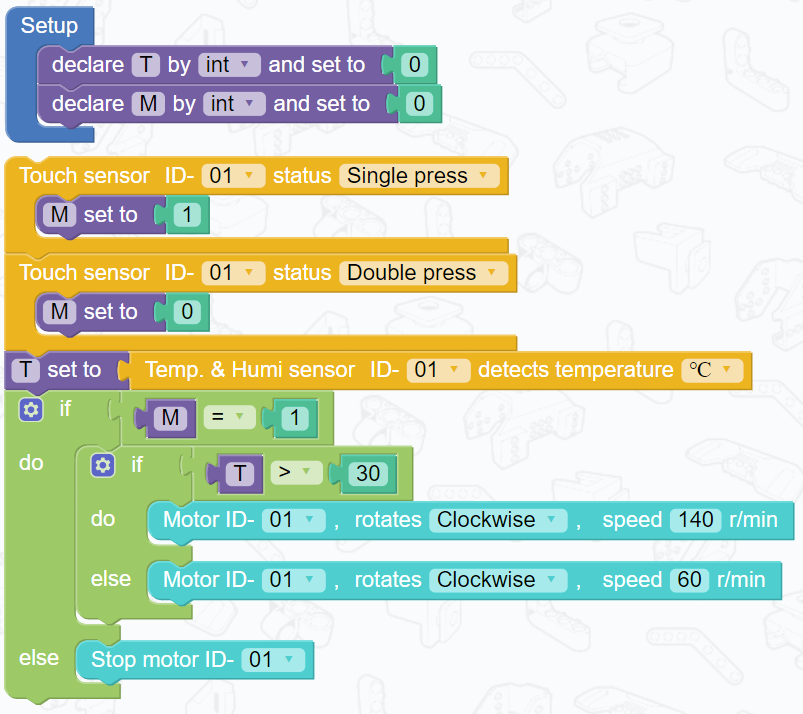 Рефлексия и оценкаПомимо того, что учащиеся должны оценивать свою собственную работу, попросите их поделиться своими успехами и способами преодоления технических трудностей, а затем выберите звездный рейтинг на основе результатов оценки и требований проекта.Такой обзор и самооценка помогают учащимся улучшить свои навыки решения проблем и навыки мышления.Ограничьте эту часть до 5 минут.Справочные ответы к пособию для учащихся1.	Что из перечисленного является электродвигателем? ( )1. Ответ: СПояснение: А. Авиадвигатель; Б. Автомобильный двигатель; С. Электродвигатель; Д. Паровая машина2.	Что из перечисленного не является назначением системы вентиляции, устанавливаемой в теплице? ( )А. Для поддержания свежести воздуха в помещении	B. Для поддержания температуры в помещенииC. Для увеличения содержания кислорода	D. Для увеличения содержания углекислого газа2. Ответ: СОбъяснение: Фотосинтез растений требует углекислого газа для производства углеводов. Растения не могут нормально расти при низких концентрациях углекислого газа.(ii) Дополнительный вопрос3.	Какое из следующих утверждений о двигателях неверно?( )А. Двигатель – это устройство, преобразующее электрическую энергию в механическую.B. Двигатель переменного тока состоит в основном из магнитов, катушек, коммутатора и щеток.C. Двигатель постоянного тока работает по тому принципу, что катушка под напряжением вращается под действием силы магнитного поля.D. Двигатель постоянного тока можно использовать непосредственно в качестве генератора постоянного тока.3. Ответ: БОбъяснение: Только для двигателя постоянного тока требуется коммутатор и щетки, а для двигателя переменного тока нет необходимости в механической коммутации, поскольку направление тока постоянно меняется.Тема 7 Система управления освещениемЭта тема разделена на два раздела:(i) Знакомство с принципом работы датчика освещенности, сборка модели сетки затенения;(ii) Написание программы для затеняющей сети и выполнение дополнительное задание.Цели обученияСодержаниеУдивительный мирОбъясните взаимосвязь между светом и ростом растений, познакомьте учащихся с тем, как теплица обеспечивает контроль освещения и способствует росту растений.Счастливое обучениеЭто занятие состоит из трех частей: (i) Знание датчиков света, включая применение датчика света в управлении теплицей, введение в датчики света и принцип работы датчика света; (ii) Знание сервопривода в комплекте, включая его структуру, различия между сервоприводом в комплекте и обычным сервоприводом, а также знакомство с режимами его работы. (iii) Принцип работы системы управления освещением.Строительный заводДругой мирДайте учащимся подробное введение в сервоприводы, побудите их получить более широкие и глубокие знания в этой области, расширить свой кругозор. Поручите учащимся дополнительное задание по усовершенствованию стеклянной теплицы путем тестирования измерения температуры и влажности, вентиляции и управления освещением.Ход урока Выделите 2 урока на эту тему.Урок 1: Расскажите учащимся о взаимосвязи между фотосинтезом и растениями, познакомьте их с датчиками света и сервоприводами, их применением в программировании.Урок 2: Попросите учащихся построить сеть затенения и написать программу.Ключевые моменты и возможные трудности Этапы урокаОсвещение и теплицыИзучите систему управления освещениемОбъясните процесс сборкиДополнительноПосле завершения обучения основному содержанию попросите учащихся выполнить дополнительное задание по усовершенствованию стеклянной теплицы, протестировав измерение температуры и влажности, управление вентиляцией и освещением, предоставьте рекомендации учащимся, которые в этом нуждаются.Ограничьте эту часть до 15 минут.Рефлексия и оценкаПомимо того, что учащиеся должны оценивать свою собственную работу, попросите их поделиться своими успехами и методами преодоления технических трудностей, а затем выберите звездный рейтинг на основе результатов оценки и требований проекта.Такой обзор и самооценка помогают учащимся улучшить свои навыки решения проблем и навыки мышления.Ограничьте эту часть до 5 минут.Справочные ответы к пособию для учащихся1.	Какое из следующих утверждений о влиянии интенсивности света на рост растений верно? ( )A. Чем сильнее свет, тем лучше будут расти растенияB. Чем слабее свет, тем лучше будут расти растенияC. Подходящая интенсивность света способствует росту растенийД. Ничего из вышеперечисленного1. Ответ: СОбъяснение: как сильный, так и слабый свет подавляют фотосинтез, что приводит к замедлению роста растений. Растения хорошо растут только при соответствующем освещении.2.	Что из перечисленного не является частью сервопривода? ( )А. Печатная плата	Б. МоторC. Комплект шестерен	D. Акселерометр2. Ответ: ДОбъяснение: Сервопривод — это сервопривод положения, состоящий в основном из корпуса, печатной платы, двигателя, редуктора и датчика положения.(ii) Дополнительный вопрос3.	Какое из следующих утверждений о сервоприводах Explore неверно?( )А.	Сервопривод Explore работает либо в режиме колеса, либо в режиме сервопривода.Б.	Сервопривод Explore может точно контролировать свой угол в режиме сервопривода и вращаться от 0 до 360 градусов.С.	Существует четыре шаблона управления направлением сервопривода Explore, и угол сервопривода равен 0 градусов, когда треугольный шаблон управления направлением совмещен с верхней канавкой в ​​режиме сервопривода.Д.	Сервопривод Explore может вращаться на 360 градусов в режиме колеса, как двигатель постоянного тока.3. Ответ: БОбъяснение: Как и обычный сервопривод, режим сервопривода позволяет точно контролировать угловое положение в диапазоне от -118 до 118 градусов.Тема 8 Креативный изобретательЭта тема разделена на два раздела:(i) Повторить то, что учащиеся узнали;(ii) Выбрать и выполнить проект.Цели обученияСодержаниеУдивительный мирПознакомить учащихся с функциями умных настольных ламп и их преимуществами перед традиционными настольными лампами.Счастливое обучениеПовторить знания о датчиках, исполнительных механизмах и программировании.Строительный заводХод урокаВыделите 2 урока на эту тему.Урок 1: повторите полученные знания и попросите учащихся выбрать творческий проект, создать команду и придумать дизайн.Урок 2: Попросите учащихся реализовать свой дизайн.Ключевые моменты и возможные трудностиЭтапы урокаКреативный дизайнПродемонстрируйте творческие работы и вдохновляйте учащихся на творческие идеи.Ограничьте вступление примерно 5 минутами.ОбзорПросмотрите и проанализируйте выполненные проекты, а также просмотрите и обобщите знания о датчиках, исполнительных механизмах и программировании.Ограничьте эту часть до 15 минут.Анализ сценарияВыполнить творческий проектДемонстрация работПопросите учащихся показать свою работу и описать ее функции, а также проанализировать трудности, с которыми они столкнулись.Ограничьте эту часть до 10 минут.Креативные примерыУмная сушилка для одеждыФункция: повесьте одежду на сушилку для белья и вытяните ее из окна перед выходом из дома; когда сушилка для белья обнаруживает дождь, она автоматически убирается.Датчики: датчик освещенностиПриводы: сервоприводУмный вентиляторФункция: когда кто-то находится рядом с вентилятором, вентилятор медленно вращается; когда кто-то находится далеко от вентилятора, вентилятор вращается быстро или вентилятор автоматически регулирует скорость в зависимости от температуры. Чем выше температура, тем больше скорость вращения вентилятора.Датчики: ультразвуковой датчик и датчик температуры и влажностиПриводы: двигатель постоянного токаУмный уличный светФункция: уличный фонарь излучает тусклый свет ночью, излучает яркий свет, когда кто-то проходит мимо и снова излучает тусклый свет, когда кто-то уходит.Датчики: ультразвуковой датчикПриводы: светодиодУмный гаражФункция: Гараж автоматически открывает дверь, когда к нему приближается транспортное средство и автоматически закрывает дверь, когда транспортное средство отъезжает от него.Датчики: ультразвуковой датчикПриводы: сервоприводТема 9 AGVЭта тема разделена на два раздела:(i) познакомить учащихся с автоматизированными транспортными средствами (AGV) и попросить учащихся построить модель AGV;(ii) Попросите учащихся написать программу для управления AGV.Цели обученияСодержаниеУдивительный мирПознакомить учащихся с определением и применением AGV.Счастливое обученияПознакомьте учащихся с операционной системой AGV и тремя структурами рулевого управления, сосредоточьтесь на объяснении дифференциального рулевого управления.Строительный заводДругой мирПознакомить учащихся с эволюцией AGV и классификацией AGV в соответствии с руководящим принципом, целью и структурой. Предложите учащимся повысить осведомленность об инновациях и попросите их выполнить дополнительное задание по проектированию и созданию трехколесного транспортного средства с использованием двух ведущих колес и колеса Mecanum.Ход урокаВыделите 2 урока на эту тему.Урок 1: Познакомьте учащихся с AGV и попросите их построить модель AGV.Урок 2: Попросите учащихся написать программу для управления AGV.Ключевые моменты и возможные трудностиЭтапы урокаСовременные заводыИсследуйте AGVОбъясните процесс сборки②ПрограммированиеШаг 1. Объясните учащимся пользовательские модули, прямые модули, составные модули и вызовы пользовательских функций в программировании.Шаг 2: Помогите учащимся написать программу, отладить ее, а затем подведите итоги и помогите решить проблемы, с которыми сталкиваются учащиеся.Ограничьте эту часть 20 минутами.ДополнительноПосле того, как учащиеся выполнили свои учебные задания, посоветуйте учащимся изменить четырехколесную конструкцию на трехколесную, включая переднее колесо Mecanum и два задних ведущих колеса.Ограничьте эту часть 20 минутами.Рефлексия и оценкаПомимо того, что учащиеся должны оценивать свою собственную работу, попросите их поделиться своими успехами и методами преодоления технических трудностей, а затем выберите звездный рейтинг на основе результатов оценки и требований проекта.Самооценка позволяет учащимся подвести итоги своей учебы и улучшить свои знания.Ограничьте эту часть до 5 минут.Дополнительная информацияПрименение AGV1. СкладированиеСкладирование - самое раннее применение AGV. В 1954 году на складе Mercury Motor Freight Company в Южной Каролине, США, был введен в эксплуатацию первый в мире AGV, который использовался для автоматической загрузки и выгрузки товаров со склада.2. ПроизводствоAGV играют важную роль в производственных линиях в обрабатывающей промышленности и используются для эффективной, точной и гибкой обработки материалов. Несколько AGV могут быть объединены для создания гибкой системы обработки, которая позволяет производственной линии производить более десяти видов продукции, значительно повышая гибкость производства и конкурентоспособность бизнеса. В последние годы, в качестве основного инструмента обработки для CIMS, AGV нашли применение в области механической обработки, производства бытовой техники, производства микроэлектроники и табачных изделий и наиболее широко используются в производстве.3. Почтовые отделения, библиотеки, порты и аэропорты.Одновременная работа, автоматизация, интеллектуальные функции и гибкость AGV могут удовлетворить требования по обработке в почтовых отделениях, библиотеках, портах и ​​аэропортах. AGV начали использовать в почтовом отделении Большого Стокгольма, Швеция, в 1983 году, в почтовом отделении Тама, Токио, Япония, в 1988 году и в Шанхае, Китай, в 1990 году  для обработки почты. В порту Роттердама, Нидерланды, 50 AGV, называемых «дворовыми тягачами», используются для выполнения повторяющихся задач по транспортировке контейнеров с корабля на склад.4. Табак, лекарства, продукты питания и химикатыAGV также используются в табачной, фармацевтической, пищевой и химической промышленности, где операции по обработке должны быть чистыми, безопасными и свободными от загрязнения. Многие производители табачных изделий в Китае, такие как Qingdao Etsong Group, Yuxi Hongta Group, сигаретная фабрика Honghe и сигаретная фабрика Huaiyin, использовали AGV с лазерным наведением для обработки товаров на поддонах.5. Опасные места и специальные производстваВ военной промышленности решения по обнаружению и обезвреживанию, разработанные на базе AGV, могут использоваться для разминирования поля боя и определения местоположения. MINDER Recce, разрабатываемый британскими военными, представляет собой автоматизированную разведывательную машину, которая может обнаруживать и обезвреживать мины, а также проверять маршруты. На сталелитейных заводах AGV используются для транспортировки шихты, что снижает трудоемкость рабочих. На атомных электростанциях и в местах, где ядерное излучение используется для хранения свежих продуктов, AGV используются для перевозки грузов, избегая опасного излучения. На складах пленки AGV могут точно и надежно транспортировать материалы и полуфабрикаты в темноте.Распознавание изображений среды, в которой движется AGV, для достижения умного вождения — многообещающая технология управления, которая используется военными в нескольких странах. Его использование для AGV все еще находится в стадии разработки.Справочные ответы к пособию для учащихся1.	Какая из перечисленных ниже систем не используется для AGV? ( )A. Операционная система B. Система управления C. Система управления D. Система питания1. Ответ: ДОбъяснение: AGV состоит из трех основных систем: операционной системы, системы управления и системы управления.2.	Что из следующего не является общей структурой системы рулевого управления, используемой AGV? ( )A. Трехколесная конструкция с передним рулевым управлением и задним приводом.B. Полноприводная рулевая системаC. Трехколесный дифференциал рулевого управленияD. Структура рулевого управления с четырехколесным дифференциалом2. Ответ: БОбъяснение: Существуют три типичных конструкции системы рулевого управления, используемой в AGV: трехколесная конструкция с рулевым управлением на передние колеса и задним приводом, трехколесная или четырехколесная дифференциальная рулевая система и управляемая на все четыре колеса. структура.(ii) Дополнительный вопрос3.	(Выберите все подходящие варианты) Как классифицируются AGV в зависимости от их назначения и конструкции?( )A. Беспилотные погрузочно-разгрузочные машиныБ. Беспилотные тракторыC. Беспилотные следящие за линией транспортные средстваD. Беспилотные вилочные погрузчики3. Ответ: А, Б и ГПояснение: AGV подразделяются на беспилотные погрузочно-разгрузочные машины, беспилотные тракторы и беспилотные вилочные погрузчики в зависимости от их назначения и конструкции.Тема 10 Автоматическая проверкаЭта тема разделена на два раздела:(i) Построить робота, следящего за линией, установить датчик патрулирования;(ii) Написать программу и принять участие в гонке.Цели обученияСодержаниеУдивительный мирПознакомьте учащихся с тем, как управляется AGV, с концепцией движения по линии, а затем объясните значение движения по линии на соревнованиях.Счастливое обучениеОбъясните учащимся принцип работы датчика патрулирования, метод настройки датчика патрулирования и принцип движения робота по линии.Строительный заводДругой мирЭтот раздел разделен на две части: дополнительные знания и практические инновации. Познакомьте учащихся с китайскими и зарубежными соревнованиями по робототехнике и побудите учащихся самостоятельно создавать роботов и развивать свои творческие способности.Попросите учащихся принять участие в гонке роботов, следящих за линией, в которой роботы соревнуются в скорости, сохраняя при этом устойчивость.Ход урокаВыделите 2 урока на эту тему.Урок 1: Попросите учащихся построить робота, следящего за линией, установить датчик патрулирования.Урок  2: Попросите учащихся написать программу и принять участие в гонке.Ключевые моменты и возможные трудностиЭтапы урокаСледовать по линии AGVИзучите принцип движения робота по линииОбъясните процесс сборкиДополнительно Закончив объяснение основного содержания, попросите учащихся выполнить в классе дополнительное задание по построению простого пути с использованием черной ленты, а затем посоревноваться в скорости.Ограничьте эту часть до 15 минут.Рефлексия и оценкаПомимо того, что учащиеся должны оценивать свою собственную работу, попросите их поделиться своими успехами и способами преодоления технических трудностей, а затем выберите звездный рейтинг на основе результатов оценки и требований проекта.Такой обзор и самооценка помогают учащимся улучшить свои навыки решения проблем и навыки мышления.Ограничьте эту часть до 5 минут.Дополнительная информацияМетоды навигации, используемые AGV:Проводной: в полу вырезается щель, внутрь помещается провод. Этот слот вырезается вдоль пути, по которому должен следовать AGV. Этот провод используется для передачи радиосигнала. Датчик установлен на днище AGV близко к земле. Датчик определяет относительное положение радиосигнала, передаваемого по проводу. Эта информация используется для регулирования схемы рулевого управления, заставляя AGV следовать за проводом.Направляющая лента: AGV используют ленту для направляющего пути. Ленты могут быть одного из двух стилей: магнитные или цветные. AGV оснащен соответствующим направляющим датчиком, чтобы следовать по пути ленты. Одним из основных преимуществ ленты по сравнению с проводной навигацией является то, что ее можно легко снять и переместить, если необходимо изменить курс. Цветная лента изначально дешевле, но ей не хватает того преимущества, что ее можно использовать в местах с интенсивным движением, где лента может быть повреждена или испачкана. Еще одним преимуществом магнитной направляющей ленты является двойная полярность. Небольшие кусочки магнитной ленты могут быть помещены для изменения состояния AGV в зависимости от полярности и последовательности меток.Лазерная навигация по цели: Навигация осуществляется путем крепления отражающей ленты на стены, столбы или стационарные машины. AGV несет лазерный передатчик и приемник на вращающейся башне. Лазер передается и принимается одним и тем же датчиком. Угол и расстояние до любых отражателей, находящихся в зоне прямой видимости и в пределах досягаемости, рассчитываются автоматически. Эта информация сравнивается с картой расположения отражателей, хранящейся в памяти AGV. Это позволяет навигационной системе триангулировать текущее положение AGV. Текущее положение сравнивается с путем, запрограммированным на карте размещения отражателя. Рулевое управление регулируется соответствующим образом, чтобы удерживать AGV на ходу. Затем он может перейти к нужной цели, используя постоянно обновляемую позицию.Визуальное руководство: AGV с визуальным управлением работают с использованием камер для записи объектов вдоль маршрута, что позволяет AGV воспроизводить маршрут, используя записанные функции для навигации. AGV с визуальным управлением используют технологию Evidence Grid, приложение вероятностного объемного зондирования. Технология Evidence Grid использует вероятности занятости для каждой точки пространства, чтобы компенсировать неопределенность в работе датчиков и в окружающей среде. Основные навигационные датчики представляют собой специально разработанные стереокамеры. AGV с визуальным управлением используют 360-градусные изображения и создают 3D-карту, которая позволяет им следовать подготовленному маршруту без помощи человека или добавления специальных функций, ориентиров или систем позиционирования.Геоуправление: AGV с геоуправлением распознает окружающую среду, чтобы установить свое местоположение в режиме реального времени и определить свой маршрут. Маршруты можно изменять бесконечно.Справочные ответы к пособию для учащихся1.	Датчик патруля в комплекте Explore работает по принципу ( ).A. Инфракрасное B. Ультразвуковое C. Лазерное D. Зрение1. Ответ: АПояснение: Патрульный датчик в комплекте Explore представляет собой интеллектуальный инфракрасный патрульный датчик, работающий по принципу отражения инфракрасного света.2.	Датчик патруля необходимо установить в наборе Explore при первом использовании. Какое из следующих утверждений неверно?( )А.	После подключения к материнской плате Explore дважды нажмите функциональную кнопку, и три индикатора замигают, указывая на то, что вы собираетесь находиться в режиме записи. Войдите в режим записи, нажав кнопку еще раз.Б.	После входа в режим записи поместите датчик на записываемый цвет (белый фон), нажмите его, и замигает индикатор, указывающий на то, что запись выполнена.С.	Затем поместите датчик на другой записываемый цвет (черный направляющий путь), нажмите его, и замигает индикатор, указывающий на то, что запись выполнена.Д.	После того, как два цвета будут записаны, все индикаторы останутся включенными, что означает, что запись завершена.2. Ответ: ДОбъяснение: после того, как два цвета будут записаны, все индикаторы начнут мигать, указывая на то, что запись завершена.(ii) Дополнительный вопрос3.	«Темный» датчик патруля используется для обнаружения черного направляющего пути, а его «свет» используется для определения белого фона. Черная лента на пути имеет стандартную ширину.Какую из следующих программ слежения за линией с двумя точками обнаружения можно использовать, чтобы заставить автомобиль двигаться прямо? ( )3. Ответ: ДОбъяснение: A. Автомобиль следует повернуть налево. Б. Этого не произойдет, если черная лента на дороге стандартная. C. Автомобиль следует повернуть направо.Тема 11 Погрузочно-разгрузочное оборудованиеЭта тема разделена на два раздела:(i) Расскажите учащимся о погрузочно-разгрузочном оборудовании и попросите учащихся построить модели погрузочно-разгрузочного оборудования;(ii) Попросите учащихся написать программу для работы с материалом и выполнить дополнительное задание.Цели обученияСодержанияУдивительный мирПознакомьте учащихся с обычными инструментами обработки в повседневной жизни.Счастливое обучениеРасскажите учащимся, что AGV могут быть оснащены различным погрузочно-разгрузочным оборудованием для выполнения погрузочно-разгрузочных работ. Объясните учащимся три метода подъема подъемников и сосредоточьтесь на конструкции ножничных подъемников, выполняя базовый механический анализ и обсуждая характеристики параллелограммов.Строительный заводДругой мирЭтот раздел разделен на две части: дополнительные знания и практические инновации. Познакомьте учащихся с многоэтажными гаражами, чтобы дать глубокое понимание применения лифтов.Поручите учащимся дополнительное задание: совместить AGV и светодиод,  заставив его мигать до и после манипуляций.Ход урока Выделите  2 урока на эту тему.Урок 1: Расскажите учащимся о погрузочно-разгрузочном оборудовании и попросите их построить модель погрузочно-разгрузочного оборудования.Урок 2: Попросите учащихся написать программу для работы с материалами и выполнить дополнительное задание.Ключевые моменты и возможные трудностиЭтапы урокаСкладские роботыИсследуйте подъемникиОбъясните процесс сборкиДополнительноЗакончив преподавание основного содержания, попросите учащихся подумать и попробовать выполнить дополнительное задание: скомбинировать AGV с светодиодном,  заставив его мигать до и после манипуляций.Ограничьте эту часть до 15 минут.Рефлексия и оценкаПомимо того, что учащиеся должны оценивать свою собственную работу, попросите их поделиться своими успехами и способами преодоления технических трудностей, а затем выберите звездный рейтинг на основе результатов оценки и требований проекта.Такой обзор и самооценка помогают учащимся улучшить свои навыки решения проблем и навыки мышления.Ограничьте эту часть до 5 минут.Дополнительная информацияЧетыре типа многоэтажных гаражей:Подъемно-раздвижная система парковки, позволяющая рационально использовать пространство. Уникальная конструкция балки облегчает парковку и подъем автомобиля. Система управляется ПЛК и имеет высокую степень автоматизации. Он экологически чистый, энергосберегающий и издает лишь небольшой шум. Он имеет дружественный человеко-машинный интерфейс, предлагает несколько дополнительных режимов работы и прост в использовании.Проходная система парковки, которая может быть построена как над землей, так и под землей позволяет полностью использовать доступное пространство. Перевозчик поднимается или опускается и перемещается одновременно, что позволяет легко припарковать и забирать автомобиль. Он закрыт, что делает его безопасным и надежным. Подъемник, прогулочная тележка и выдвижное устройство используются для транспортировки перевозчика для парковки и сбора автомобилей. Весь процесс полностью автоматизирован. Стационарный подъемник и прогулочные тележки на разных уровнях предназначены для одновременной парковки и подъема нескольких автомобилей.Вертикальная подъемная парковочная система, которая занимает меньше места и имеет большую вместимость. Многоуровневая конструкция позволяет занимать всего один квадратный метр на машину. Предлагает несколько въездов и выездов с парковочных мест, тем самым экономя время. Система очень умная, она позволяет сделать заказ на парковку или забрать машину и найти свободное парковочное место. Пустое пространство вокруг экологически чистого гаража можно использовать для озеленения, чтобы сделать город и окружающую среду более красивыми. Система управляется автоматически, что упрощает ее использование.Система парковки с движущимся самолетом: тележка и подъемник на каждом уровне работают отдельно, что позволяет быстро парковать и забирать автомобили. Эта система позволяет использовать подземное пространство и парковку на тысячи автомобилей. Различные области функционируют отдельно и не зависят от других областей, что упрощает использование. Метод предназначен для водителей транспортных средств, повышающих комфорт. Принимаются многочисленные меры безопасности. Для контроля за работой оборудования используются как компьютеры, так и интерфейсы с сенсорным экраном.Справочные ответы к пособию для учащихся1.	Подъемник, состоящий из одной или нескольких X-образных ножничных конструкций, называется ( )A. Подъемник с направляющими B. Ножничный подъемник C. Подъемник с шарнирно-сочлененной стрелой D. Винтовой подъемник1. Ответ: БОбъяснение: Ножничный подъемник имеет ножничную конструкцию, состоящую из соединенных X-образных конструкций.2.	Какое из следующих утверждений о ножницеобразной структуре неверно? ( )А.	Ножничная конструкция является основой ножничного подъемника.Б.	Ножничная структура на самом деле представляет собой соединение, состоящее из Х-образных ножничных структур, которые соединены последовательно или параллельно.С.	Х-образная ножничная конструкция характеризуется эквидистантной симметрией и подобием в движении.Д.	Ножничная конструкция может перемещаться вертикально вверх, потому что соединения всей Х-образной конструкции будут двигаться внутрь и вверх, когда к нижнему соединению Х-образной конструкции будет приложена горизонтальная направленная наружу нагрузка.2. Ответ: ДОбъяснение: Когда горизонтальное внутреннее усилие применяется к нижнему шарниру Х-образной конструкции, суставы всей Х-образной конструкции будут двигаться внутрь и вверх, таким образом, преобразуя горизонтальное усилие в вертикальное движение вверх.(ii) Дополнительный вопрос3.	Учитывая, что левое переднее колесо, правое переднее колесо, левое заднее колесо и правое заднее колесо четырехколесного автомобиля являются сервоприводами 1, 2, 3 и 4 соответственно, что из следующего позволяет ему двигаться назад? ( )3. Ответ: ДТема 12 Роботизированная рукаЭта тема разделена на два раздела:(i) Попросите учащихся собрать роботизированную руку;(ii) Напишите программу, позволяющую манипулятору выполнять действия.Цели обученияСодержаниеУдивительный мирПознакомить учащихся с роботами-манипуляторами и объяснить их характеристики.Счастливое обучениеПознакомьте учащихся с промышленным применением манипуляторов и объясните особенности «суставов» манипуляторов, взаимосвязь между количеством сервоприводов и количеством «суставов».Строительный заводДругой мирПознакомьте учащихся с текущими разработками в области экзоскелетов с электроприводом и их применениями, чтобы расширить кругозор учащихся. Поручите учащимся дополнительное инновационное задание по использованию роботизированной руки, чтобы взять предмет и переместить его на определенное расстояние.Ход урокаВыделите 2 урока на эту тему.Урок 1: Попросите учащихся собрать робота-манипулятора.Урок 2: Попросите учащихся прочитать данные сервопривода из последовательного порта и действия программы.Ключевые моменты и возможные трудностиЭтапы урокаСоревнования по настольному теннисуУзнайте о промышленном применении роботов-манипуляторовОбъясните процесс сборки③Написание программы для робота-манипулятора для выполнения действийПопросите учащихся написать программу в соответствии с образцом программы или помогите учащимся написать программу, запустить ее и отладить. Модуль задержки имеет решающее значение для правильного выполнения действий манипулятором. Попросите учащихся несколько раз попробовать различные длительности задержки, чтобы добиться наилучших результатов.Ограничьте эту часть до 15 минут.Дополнительно Закончив объяснение основного содержания, попросите учащихся выполнить дополнительное задание в классе. Попросите учащихся написать программу, которая позволяет манипулятору выполнять действия по выбору и устойчивому размещению объекта. Если осталось мало времени, продемонстрируйте, как ваша собственная роботизированная рука выполняет действие. Ограничьте эту часть 20 минутами.Пример программы показан следующим образом: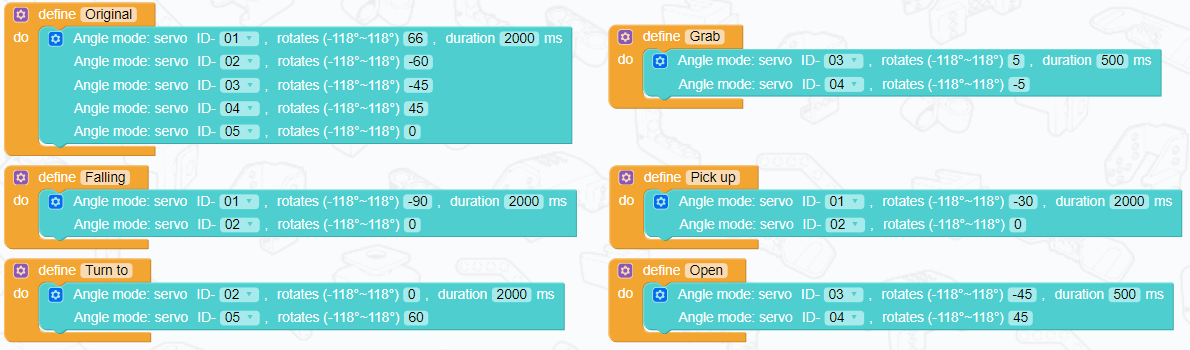 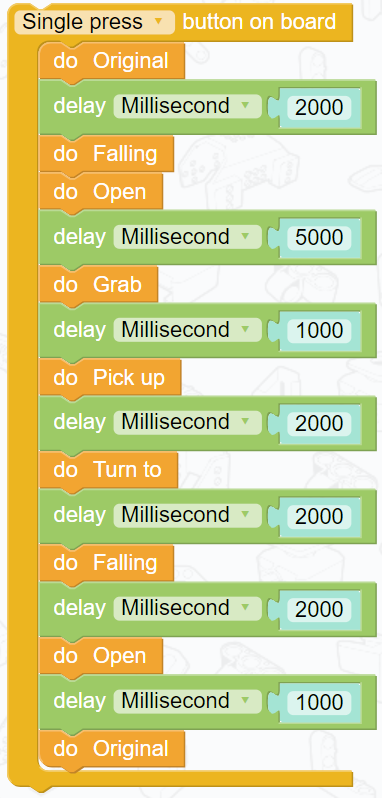 Рефлексия и оценкаПомимо того, что учащиеся должны оценивать свою собственную работу, попросите их поделиться своими успехами и способами преодоления технических трудностей, а затем выберите звездный рейтинг на основе результатов оценки и требований проекта.Такой обзор и самооценка помогают учащимся улучшить свои навыки решения проблем и навыки мышления.Ограничьте эту часть до 5 минут.Справочные ответы к пособию для учащихся1.	Если один из шести сервоприводов манипулятора выйдет из строя, сколько степеней свободы будет у манипулятора? ( )А. 5	Б. 6	С. 7	Д. 81. Ответ: АОбъяснение: Количество степеней свободы равно количеству сервоприводов. Если сервопривод поврежден, количество степеней свободы уменьшается на одну.2.	Сварочный робот состоит в основном из двух частей: робота и сварочного оборудования. Что из перечисленного не является составной частью сварочного оборудования? ( )A. Источник питания для сварки B. Устройство подачи проволоки C. Сварочная горелка	D. Преобразователь2. Ответ: ДОбъяснение: Сварочный робот состоит в основном из двух частей: робота и сварочного оборудования. Робот состоит из корпуса робота и шкафа управления (аппаратного и программного обеспечения). Оборудование для дуговой сварки и оборудование для точечной сварки состоят из источника сварочного тока, механизма подачи проволоки (дуговая сварка) и сварочного пистолета (зажим).(ii) Дополнительный вопрос3.	Какое из следующих утверждений о роботизированных руках неверно? ( )A. Роботизированные руки более подвижны, чем человеческие пальцыB. Роботизированные руки выполняют действия по программамC. Роботизированные руки могут выполнять повторяющиеся задачи без перерываD. Роботизированные руки могут поднимать более тяжелые и крупные предметы, чем человеческая рука.3. Ответ: АТема 13 Автоматический сортировщикЭта тема разделена на два раздела:(i) Расскажите учащимся об автоматических сортировщиках и попросите учащихся построить автоматический сортировщик;(ii) Попросите учащихся написать программу для автоматического сортировщика и протестировать ее.Цели обученияСодержаниеУдивительный мирПознакомить учащихся с автоматическими сортировщиками.Счастливое обучениеПодробно объясните устройство сортировщика и познакомьте учащихся с датчиками цвета.Строительный заводДругой мирПознакомьте учащихся с разными видами фабрик(цифровые фабрики, умные фабрики), чтобы расширить их кругозор. Дайте учащимся задание усовершенствовать механизм конвейера с помощью ультразвукового датчика и включить автоматическую транспортировку при обнаружении детали.Ход урокаВыделите 2 урока на эту тему.Урок 1: Попросите учащихся построить модель автоматического сортировщика.Урок 2: Попросите учащихся написать программу для выполнения сортировки.Ключевые моменты и возможные трудностиЭтапы урокаЛогистические сортировочные системыИзучите автоматические сортировщикиОбъясните процесс сборкиДополнительноПосле завершения объяснения основного содержания попросите учащихся выполнить дополнительную инновационную задачу: улучшить конвейерный механизм сортировщика с помощью ультразвукового датчика и включить автоматическую транспортировку при обнаружении детали.Ограничьте эту часть 20 минутами.Рефлексия и оценкаПомимо того, что учащиеся должны оценивать свою собственную работу, попросите их поделиться своими успехами и способами преодоления технических трудностей, а затем выберите звездный рейтинг на основе результатов оценки и требований проекта.Такой обзор и самооценка помогают учащимся улучшить свои навыки решения проблем и навыки мышления.Ограничьте эту часть  5 минутами.Справочные ответы к пособию для учащихся1.	(Выберите все подходящие варианты) Из чего состоит автоматический сортировщик?( )A. Детектор цвета B. Контроллер C. Сортировщик D. Конвейер1. Ответ: Б, В и Г.Объяснение: Автоматический сортировщик обычно состоит из контроллера, сортировщика и конвейера.2.	Какова функция программы, показанной на рисунке ниже? Когда он будет исполнен? Пожалуйста, дайте краткое описание.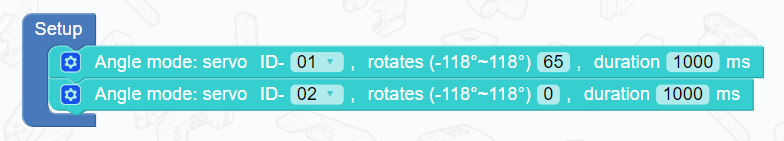 ________________________________________________________________________________________________________________________________________________________________________________________________2. Ответ: Это программа, которая позволяет двум сервоприводам находиться в исходном положении. Он будет выполнен только один раз в начале.(ii) Дополнительный вопрос3.	Какое из следующих утверждений о датчиках цвета неверно? ( )А. Датчик цвета обнаруживает свет, отраженный от объектаB. Датчик цвета разлагает цвета на значения RGB.C. Датчик цвета чувствителен к окружающему светуD. Датчик цвета не чувствителен к окружающему свету3. Ответ: ДТема 14 Робот-трансформерЭта тема разделена на два раздела:(i) Попросите учащихся построить робота-трансформера;(ii) Попросите учащихся написать программу, позволяющую роботу-трансформеру выполнять действия, необходимые для преобразования и выполнения дополнительной задачи.Цели обученияСодержаниеУдивительный мирПознакомьте учащихся с роботами-трансформерами и объясните их преимущества на примере сферических роботов.Счастливое обучениеОбъясните учащимся, как робот-гуманоид и робот, который может трансформироваться из робота-гуманоида в автомобиль и обратно, совершают трансформации.Строительный заводДругой мирПознакомьте учащихся с текущими разработками в области бионических роботов и их применениями, а также изучите будущие применения бионических роботов. Дайте учащимся дополнительное инновационное задание: запрограммируйте робота на выполнение действия по поднятию руки в гуманоидной форме.Ход урокаВыделите 2 урока на эту тему.Урок 1: Попросите учащихся построить робота-трансформера.Урок 2: Попросите учащихся запрограммировать робота-трансформера для выполнения действий и назначить дополнительную задачу.Ключевые моменты и возможные трудностиЭтапы урокаТрансформерыИсследуйте роботов, которые могут трансформироваться из человекоподобного робота в автомобиль и обратноОбъясните процесс сборкиДополнительноЗакончив объяснение основного материала, попросите учащихся выполнить дополнительное задание в классе. Попросите учащихся запрограммировать робота-трансформера так, чтобы он поднимал руку после завершения трансформации. Ограничьте эту часть 15 минутами.Рефлексия и оценкаПомимо того, что учащиеся должны оценивать свою собственную работу, попросите их поделиться своими успехами и способами преодоления технических трудностей, а затем выберите звездный рейтинг на основе результатов оценки и требований проекта.Такой обзор и самооценка помогают учащимся улучшить свои навыки решения проблем и навыки мышления.Ограничьте эту часть до 5 минут.Справочные ответы к пособию для учащихся1.	(Выберите все подходящие варианты) Каковы характеристики роботов-трансформеров? ( )А. Они выглядят круто	B. Они могут изменить свою формуC. Они могут ходить пешком	D. Они легко адаптируются к окружающей среде.1. Ответ: Б и ДРоботы-трансформеры — это тип роботов, которые легко адаптируются к окружающей среде. Они могут изменять свою форму в зависимости от различных условий или требований задачи.2.	Что из перечисленного не имеет бионической структуры? ( )A. Двуногий робот B. Роботизированная рука C. Робот-пылесос D. Орнитоптер2. Ответ: СПояснение: робот-пылесос — это функциональный робот, не имеющий бионической структуры.(ii) Дополнительный вопрос3.	Что из перечисленного не является преимуществом роботов-трансформеров? ( )A. Простая структура B. Высокая адаптивность C. Универсальность D. Имеют различные формы3. Ответ: АОбъяснение: Роботы-трансформеры должны выполнять преобразования, поэтому обычно они оснащены функциями, необходимыми для выполнения преобразований, и неизбежно имеют сложную структуру.Тема 15 Робот - Вызов (I)Эта тема разделена на два раздела:(i) Построить площадку для соревнований;(ii) Спроектировать и отладить действия робота, пытаясь запустить определенные механизмы.Цели обученияСодержаниеУдивительный мирПознакомьте учащихся с задачами конкурса. Попросите учащихся подумать о том, как заставить робота выполнить задание.Счастливое обучениеДайте подробное объяснение задачи, объясните, что должны выполнить роботы.Строительный заводДругой мирОбъясните учащимся принцип и устройство инфракрасного датчика дальности, побудите учащихся получить более широкие и глубокие знания в этой области и расширить свой кругозор. Поручите учащимся дополнительное задание по разработке и созданию другого уровня задачи, чтобы роботам было трудно выполнить задачу.Ход урокаВыделите 2 урока на эту тему.Урок 1: Представьте задачу робота и попросите учащихся построить площадку для соревнований.Урок 2: Попросите учащихся завершить программирование и провести моделирование перед соревнованием.Ключевые моменты и возможные трудности Этапы урокаВызовы для роботовСоздание сайтаАнализ задачиДополнительноПосле завершения объяснения основного материала попросите учащихся внести новшества в классе, назначив дополнительную инновационную задачу: спроектировать и построить другой уровень задачи, чтобы роботам было трудно выполнить эту задачу.Учащимся можно предложить выполнить это задание после урока.Рефлексия и оценкаВ дополнение к оценке их собственной работы попросите студентов поделиться своими успехами и способами преодоления технических трудностей, а затем выберите звездный рейтинг на основе результатов оценки и требований проекта.Такой обзор и самооценка помогают учащимся улучшить свои навыки решения проблем и навыки мышления.Ограничьте эту часть примерно 3 минутами.Справочные ответы к пособию для учащихсяПожалуйста, запишите предложения, которые вы разработали для конкурсных заданий.Примеры предложений:Тема 16 Робот - Вызов  (II)Этот урок дополнительный. Учащимся будет предложено разделиться на группы и принять участие в соревновании роботов.Цели обученияСодержаниеПодготовка Предоставьте предысторию соревнований и общее описание заданий.МероприятияИзложите правила испытания роботов и объясните процесс соревнования и правила подсчета очков.РефлексияСделайте краткий обзор этого курса.Ход урокаВыделите один урок для этой темы. Назначьте задания и объясните правила и критерии подсчета очков перед соревнованием.Ключевые моменты и возможные трудностиЭтапы урокаВведениеДайте учащимся общее представление о соревнованиях по робототехнике, показав им видео с вызовом робота. Ограничьте эту часть до 5 минут.ПрезентацияСоревнованиеВручение премии и итогиЗнания и навыкиУзнать о концепции встроенной системыПолучить знания о функциях интерфейсов материнской платы ExploreУзнать о характеристиках светодиодовПроцессы и методыОвладеть методами написания и загрузки программ через  практический опытУзнать о простой логике программирования, написав программу для управления светодиодомЭмоции, отношение и ценностиОценить прелесть программирования IoT благодаря практическому опытуРазвивать интерес к программированию через написание программМатериалыПопросите учащихся подготовить материалы в соответствии со списком материалов.СборкаПопросите учащихся построить проектную работу в соответствии с этапами построения и примером.ПрограммированиеПопросите учащихся выполнить программирование и отладку в соответствии с инструкциями по программированию.Ключевые моментыЗнакомство с материнской платой ExploreХарактеристики светодиодовНаписание и загрузка программВозможные трудностиНаписание и загрузка программШаг 1: Покажите учащимся последовательно видеоролики об умном доме, умном сельском хозяйстве и беспилотном заводе, а затем кратко объясните определения умного дома, умного сельского хозяйства и умного завода после показа каждого видеоролика. Шаг 2: Спросите, что делает их автоматизированными и умными, попросите учащихся кратко обсудить это.Ограничьте вступление примерно 8 минутами.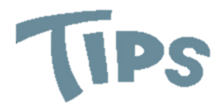 Преподаватель может самостоятельно разработать введение.Шаг 1: Покажите учащимся видео о «встраиваемых системах» и объясните состав и применение встроенных систем. Упомяните, что набор Explore можно использовать для создания встроенных систем. Материнская плата состоит из приводов, включая контроллер, сервоприводы, двигатели и светодиоды, а также различных датчиков и компонентов. Шаг 2: Объясните функции модулей материнской платы Explore. Шаг 3: Познакомьте учащихся со светодиодами и сосредоточьтесь на объяснении того, как отличить анод от катода светодиода.Ограничьте эту часть до 15 минут.Сосредоточьтесь на объяснении учащимся материнской платы Explore и светодиодов и просто познакомьте учащихся с понятием «встроенный».Шаг 1: Объясните функции различных интерфейсных модулей программного обеспечения для программирования и продемонстрируйте, как написать программу с помощью этого программного обеспечения. Сосредоточьтесь на объяснении и демонстрации того, как загрузить программу на материнскую плату.Используйте проектор, чтобы показать учащимся процесс.Шаг 2: Объясните учащимся функции модуля управления светодиодами RGB и модуля задержки, а также значения параметров. Затем попросите учащихся написать программу в соответствии с образцом программы, загрузить и запустить ее, чтобы загорелся светодиод.Ограничьте эту часть до 15 минут.RGB-подсветка — это специальный светодиод. Подробно об этом будет рассказано в Теме 2.Знания и навыкиПолучить знания о RGB-подсветке, их функциях и применении.Узнать о цветовой модели RGBОсвоить метод управления светодиодомПроцессы и методыНаучиться использовать цветовую модель RGB для управления цветом светодиода посредством программирования.Эмоции, отношение и ценностиПовысить осведомленность о свете, научившись управлять цветом светодиодаМатериалыПопросите учащихся подготовить материалы в соответствии со списком материалов.СборкаПопросите учащихся построить проектную работу в соответствии с этапами построения и примером.ПрограммированиеПопросите учащихся выполнить программирование и отладку в соответствии с инструкциями по программированию.Ключевые моментыСостав и управление цветом RGB-светодиодовОбъяснение цветовой модели RGBВозможные трудностиУправление цветом RGB-светодиодовШаг 1: Покажите учащимся видео о ночных сценах 11 китайских городов, а затем спросите учащихся, почему неоновые огни могут излучать свет разного цвета. Шаг 2: Обобщите и дайте учащимся ответ на вопрос, т. е. свет бывает разного цвета, потому что разные светодиоды сделаны из разных материалов. Затем спросите, может ли неоновый свет, излучающий свет только одного цвета, удовлетворить наши потребности. Очевидно, что нет. Затем познакомьте учащихся с новым вопросом: «Как свет излучает свет разного цвета?»Сосредоточьтесь во введении на том, как сделать урок живым и стимулировать интерес учащихся к учебе. Поощряйте учащихся думать и высказывать свою точку зрения.Ограничьте вступление примерно 10 минутами.Преподаватель может самостоятельно разработать введение.Шаг 1: Сообщите учащимся, что светодиод RGB — это светодиод, который можно настроить для отображения разных цветов, и что светодиод RGB представляет собой комбинацию трех светодиодов в одном корпусе: одного красного светодиода, одного зеленого светодиода и одного синего светодиода. Затем спросите учащихся, почему красный светодиод, зеленый светодиод и синий светодиод объединены для создания светодиода RGB. Попросите учащихся обсудить и ответить на вопрос в группах. Шаг 2. Познакомьте учащихся с цветовой моделью RGB и объясните, что красный, зеленый и синий цвета можно комбинировать различными способами, чтобы воспроизвести широкий спектр цветов. Шаг 3: Объясните, как установить цвет в модели RGB. Попросите учащихся запустить программное обеспечение для рисования на своем компьютере и попробовать использовать значение RGB для определения определенного цвета.Ограничьте эту часть 20 минутами.Сосредоточьтесь на разговоре о цветовой модели RGB и объясните, как использовать параметры RGB для установки цвета.Чтобы узнать, как изменить идентификатор датчиков и исполнительных механизмов в наборе Explore, см. Учебное пособие по изменению идентификатора.①Знакомство с программными модулямиОбъясните учащимся функции и использование модулей для управления светодиодом. Затем попросите учащихся написать простую программу для управления цветом и загрузить ее. Ограничьте эту часть до 10 минут.Если эта тема разделена на два урока, закончите первый урок здесь и объясните последующее содержание на следующем уроке.②ПрограммированиеПопросите учащихся заставить светодиодную наглазную лампу излучать разные цвета, регулируя значения параметров R, G и B, и попросите учащихся заставить светодиод излучать цвета, заданные учителем, путем получения значений RGB из палитры ПО для рисования.Затем попросите учащихся написать программы для управления светодиодным освещением сцены и светодиодным экспресс-светом. Ограничьте эту часть 20 минутами.При подготовке урока составьте несколько задач по программированию.Знания и навыкиУзнать о зуммерах, их функциях и приложенияхПонимать концепции массива Узнать подробнее об операторах цикла forПроцессы и методыНаучить учащихся управлять зуммером с помощью программированияПомочь учащимся освоить рассуждения по аналогии, переведя партитуруПомочь учащимся освоить логику программирования, написав программу для Happy Birthday.Эмоции, отношение и ценностиУлучшить инновационные навыкиМатериалыПопросите учащихся подготовить материалы в соответствии со списком материалов.СборкаПопросите учащихся построить модель в соответствии с этапами сборки и примером.ПрограммированиеПопросите учащихся выполнить программирование и отладку в соответствии с инструкциями по программированию.Ключевые моментыПрограммирование зуммераЗначение мелодий и тактов в музыке.Правила перевода партитурВозможные трудностиКонцепция массивадля операторов циклаШаг 1. Воспроизведите аудиофайл к уроку, попросите учащихся угадать, какой инструмент используется для воспроизведения звука, запишите предположения учащихся на доске, а затем попросите учащихся проголосовать за ответ, который им нравится. Шаг 2: Покажите учащимся видео, чтобы показать ответ, а также покажите учащимся звуковой сигнал.Сосредоточьтесь во введении на том, чтобы сделать урок живым и стимулировать интерес учащихся к учебе. Поощряйте учащихся думать и высказывать свою точку зрения.Ограничьте введение до 8 минут.Преподаватель может самостоятельно разработать введение.Шаг 1: Познакомьте учащихся с функцией и принципом действия зуммера и спросите учащихся, как генерируется звук. Шаг 2: Попросите учащихся запрограммировать зуммер и изменить частоту и задержку, чтобы увидеть, есть ли какие-либо изменения. Шаг 3: Дайте учащимся знания о мелодиях и ритмах и свяжите мелодию с частотой зуммера, а ритм с задержкой.Ограничьте эту часть до 17 минут.Сосредоточьтесь на том, чтобы подвести учащихся к выводу, что частота управляет тем, как зуммер издает разные звуки, и что задержка определяет продолжительность звучания зуммера.①Перевод партитурыОбъясните правила перевода баллов в соответствии с программой курса. Помогите учащимся перевести первые семь тонов в соответствии с таблицей и запишите частоту и соответствующие удары, чтобы помочь учащимся ознакомиться и освоить метод перевода тонов в соответствии с таблицей. Затем предложите учащимся самостоятельно перевести тоны и запишите результаты в учебник. Ограничьте эту часть 20 минутами.Педагогу рекомендуется сначала перевести образец С Днем Рождения.② ПрограммированиеПеред программированием объясните учащимся концепцию массива и операторов цикла for.Затем попросите учащихся написать программу в соответствии с образцом программы или помогите учащимся написать программу, запустить ее и отладить. Ограничьте эту часть 20 минутами.См. следующую дополнительную информацию о массивах и циклах for. Объясните учащимся значение типа данных массива и переменной i во время программирования.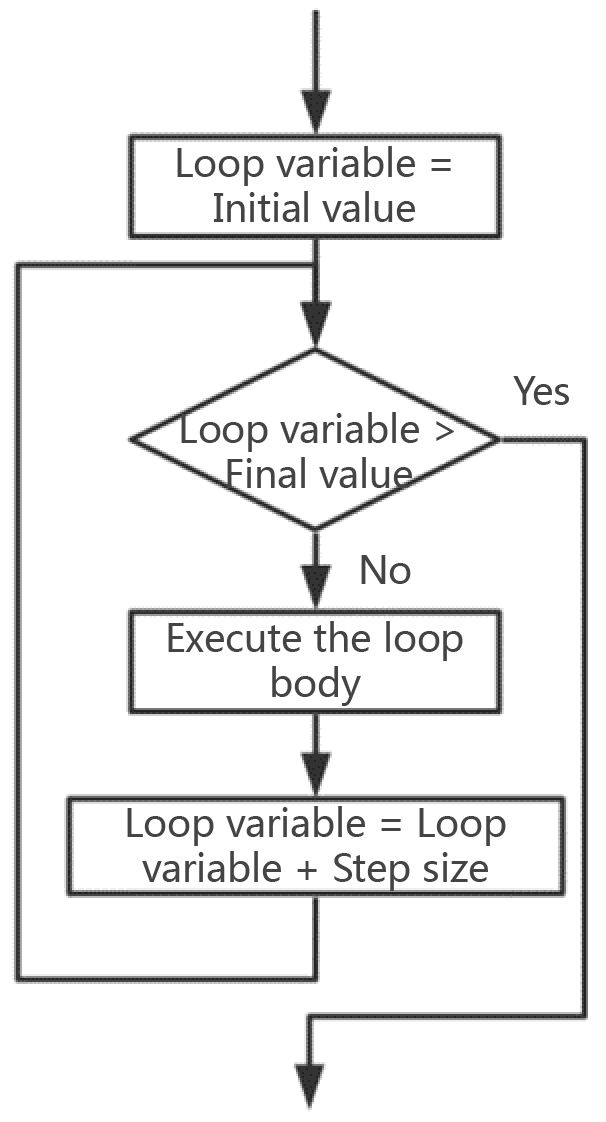 На языке C цикл for записывается так:for (инициализация; условие; приращение){тело цикла}Порядок выполнения: 1. оператор инициализации; 2. Оценить состояние; 3. тело петли; 4. приращение.Оператор инициализации выполняется только один раз в начале цикла for. Условие цикла оценивается перед выполнением тела цикла. Если условие цикла истинно, выполняется тело цикла, за которым следует выполнение оператора итерации. Поэтому для цикла for условие цикла всегда выполняется на один раз больше, чем тело цикла.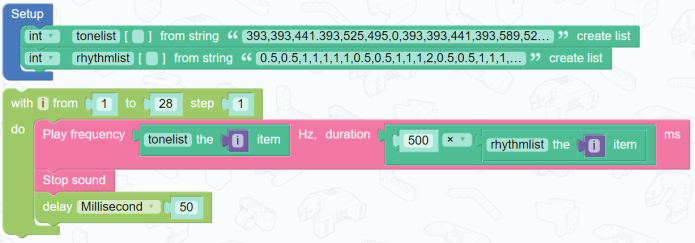 А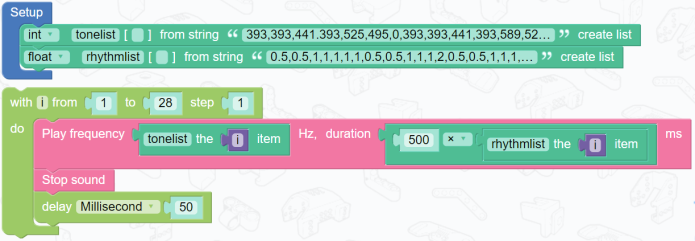 Б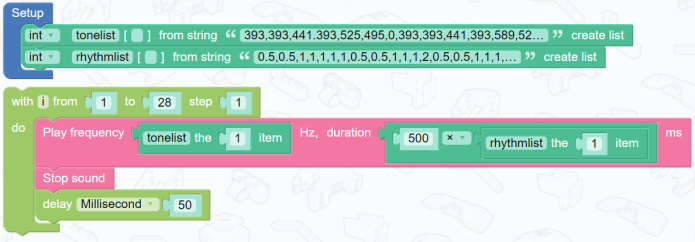 С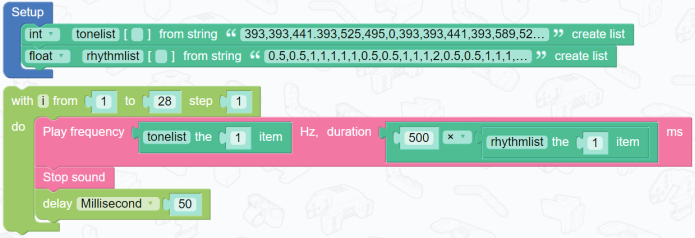 ДА.	Звук распространяется в воздухе с той же скоростью, что и в железном стержне.Б.	Все, что издает звук, вибрируетС.	Звук может путешествовать в вакуумеД.	Студенты мужского и женского пола говорят в одном тонеЗнания и навыкиПолучить знания о принципе и применении ультразвуковых датчиковУзнать об использовании условных операторовУзнать о концепции переменныхПроцессы и методыПомогите учащимся использовать ультразвуковые датчики Помогите учащимся освоить использование условных операторов с помощью программированияЭмоции, отношение и ценностиПомогите учащимся развить творческое мышление, собрав воздушную гитару.МатериалыПопросите учащихся подготовить материалы в соответствии со списком материалов.СборкаПопросите учащихся построить модель в соответствии с этапами сборки примера и руководством по сборке.ПрограммированиеПопросите учащихся выполнить программирование и отладку в соответствии с инструкциями по программированию.Ключевые моментыПринцип работы ультразвукового датчикаИспользование условных операторовВозможные трудностиКонцепция переменныхШаг 1: Покажите учащимся видео о лазерной арфе с использованием учебных материалов и попросите учащихся подумать и ответить, в чем разница между лазерной арфой и обычной арфой. Шаг 2: Представьте воздушную гитару и скажите учащимся, что воздушная гитара и лазерная арфа работают по одному и тому же принципу, поскольку обе используют свет в качестве струн. Представьте тему этого занятия: Можем ли мы использовать доступные компоненты для сборки воздушной гитары?Сосредоточьтесь во введении на том, чтобы сделать урок живым и стимулировать интерес учащихся к учебе. Поощряйте учащихся думать и выражать свою точку зрения.Ограничьте введение до 8 минут.Преподаватель может самостоятельно разработать введение.Шаг 1: Скажите учащимся, что их попросят использовать ультразвуковой датчик и зуммер, чтобы сделать воздушную гитару. Шаг 2: Ознакомьте учащихся с характеристиками ультразвука и принципом того, как ультразвуковой датчик измеряет расстояние. Шаг 3: Спросите учащихся, как заменить струны на гитаре ультразвуковым датчиком. Попросив учащихся подумать и обсудить, объясните метод соотнесения значения расстояния с тоном (т. е. разные расстояния соответствуют разным тонам).Ограничьте эту часть до 15 минут.Объясните принцип работы ультразвукового датчика и попросите учащихся подумать и изучить, как заменить строки «значениями расстояния».①Сборка модели воздушной гитары.Проанализируйте состав модели воздушной гитары, а затем попросите учащихся подготовить материалы в соответствии со списком материалов в учебнике. Объясните проблемы, с которыми учащиеся могут столкнуться в процессе сборки, а затем попросите учащихся построить модель в соответствии с руководством по сборке.Ограничьте эту часть до 22 минут.①Сборка модели воздушной гитары.Проанализируйте состав модели воздушной гитары, а затем попросите учащихся подготовить материалы в соответствии со списком материалов в учебнике. Объясните проблемы, с которыми учащиеся могут столкнуться в процессе сборки, а затем попросите учащихся построить модель в соответствии с руководством по сборке.Ограничьте эту часть до 22 минут.Постройте модель во время подготовки к уроку, чтобы определить проблемы, которые могут возникнуть.② ПрограммированиеПеред программированием объясните учащимся концепции логического И и переменных, приведя примеры из реальной жизни. Запустите программное обеспечение, найдите программный модуль и продемонстрируйте, как установить модуль «если».Затем проведите простой анализ программы и попросите учащихся написать программу в соответствии с образцом программы или помогите учащимся написать программу, запустить ее и отладить.Ограничьте эту часть 25 минутами.② ПрограммированиеПеред программированием объясните учащимся концепции логического И и переменных, приведя примеры из реальной жизни. Запустите программное обеспечение, найдите программный модуль и продемонстрируйте, как установить модуль «если».Затем проведите простой анализ программы и попросите учащихся написать программу в соответствии с образцом программы или помогите учащимся написать программу, запустить ее и отладить.Ограничьте эту часть 25 минутами.См. следующую дополнительную информацию об условных операторах. Во-первых, попросите студентов ознакомиться с программированием, написав простую программу.Дополнительно Закончив преподавание основного материала, попросите учащихся выполнить в классе задание по объединению светодиода и воздушной гитары так, чтобы светодиод излучал свет разного цвета в зависимости от тона воздушной гитары. После назначения дополнительного задания дайте указания учащимся, которым это необходимо, и попросите учащихся, быстро справившихся с заданием, попытаться воспроизвести партитуру примера.Ограничьте эту часть до 15 минут.Резюме и оценкаПомимо того, что учащиеся должны оценивать свою собственную работу, попросите их поделиться своими успехами и методами преодоления технических трудностей, а затем выберите звездный рейтинг на основе результатов оценки и требований проекта.Такой обзор и самооценка помогают учащимся улучшить свои навыки решения проблем и навыки мышления.Ограничьте эту часть до 5 минут.Резюме и оценкаПомимо того, что учащиеся должны оценивать свою собственную работу, попросите их поделиться своими успехами и методами преодоления технических трудностей, а затем выберите звездный рейтинг на основе результатов оценки и требований проекта.Такой обзор и самооценка помогают учащимся улучшить свои навыки решения проблем и навыки мышления.Ограничьте эту часть до 5 минут.1.	Три основные формы оператора if①if (expression){statement} означает, что оператор выполняется, если значение выражения истинно;②если (выражение) {утверждение 1}иначе {утверждение 2}Если значение выражения истинно, выполняется оператор 1; в противном случае выполняется оператор 2③если (выражение) {утверждение 1}иначе если {утверждение 2}иначе если {утверждение 3}...иначе {утверждение m}Если значение выражения истинно, выполняется соответствующий оператор, а затем выполняются следующие операторы; если все выражения ложны, выполняется оператор m, а затем выполняется следующая программа.2.	оператор переключения регистраОператор switch case можно рассматривать как очень удобную замену if...else if. Это утверждение очень ясное, легкое для понимания и очень гибкое в реализации.переключатель (выражение) {case константное выражение 1: оператор 1; ломать;case константное выражение 2: оператор 2; ломать;......case константное выражение n: оператор n; ломать;по умолчанию: оператор n+1;}Выражение switch оценивается для получения значения, и каждая метка case проверяется на равенство этому значению. Если метка case совпадает, выполняются операторы после метки case. Если ни одна метка case не соответствует выражению switch, выполняются операторы после метки по умолчанию (если она существует).Знания и навыкиПонимать функции и использовать датчики температуры и влажностиУзнате об основном принципе последовательной связиОсвоить метод вывода через последовательный портПроцессы и методыНаучиться использовать датчик температуры и влажности окружающей среды с помощью программирования.Помочь учащимся освоить использование последовательной связи с помощью программированияЭмоции, отношение и ценностиИспытать процесс преобразования электронного сигнала в число и понять процесс преобразования информацииОценить влияние информационных технологий на современное сельское хозяйствоМатериалыПопросите учащихся подготовить материалы в соответствии со списком материалов.СборкаПопросите учащихся построить модель в соответствии с этапами сборки примера и руководством по сборке.ПрограммированиеПопросите учащихся выполнить программирование и отладку в соответствии с инструкциями по программированию.Ключевые моментыИспользуйте последовательный порт для вывода и отображения показаний датчикаВозможные трудностиПонять значение последовательной связиШаг 1: Покажите учащимся видео о садах Кью в Великобритании с использованием учебных материалов и попросите учащихся подумать и ответить: для чего нужна теплица? Шаг 2: Представьте систему мониторинга температуры и влажности и объясните учащимся состав системы мониторинга температуры и влажности, приведя примеры из реальной жизни.Сосредоточьтесь во введении на том, чтобы сделать урок живым и стимулировать интерес учащихся к учебе. Поощряйте учащихся думать и высказывать свою точку зрения.Ограничьте введение до 8 минут.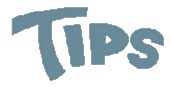 Преподаватель может самостоятельно разработать введение.Шаг 1: Объясните учащимся принцип работы датчика температуры и влажности. Шаг 2: Попросите учащихся подумать, как температура и влажность, определенные датчиком температуры и влажности, могут отображаться на компьютере. Шаг 3: Кратко объясните учащимся значение последовательной связи, продемонстрируйте, как печатать через последовательный порт, и откройте Serial Monitor, чтобы показать учащимся отображаемые результаты.Объясните абстрактные понятия, используя примеры из реальной жизни (например, последовательная связь аналогична получению и передаче текстовых сообщений с помощью мобильного телефона), чтобы помочь учащимся понять основные понятия.Ограничьте эту часть до 17 минут.Объясните принцип работы датчика температуры и влажности и попросите учащихся подумать, как данные, отслеживаемые датчиком температуры и влажности, могут отображаться на компьютере.①Изготовление модели стеклянной теплицы.Проанализируйте состав модельной стеклянной теплицы, а затем попросите учащихся подготовить материалы в соответствии со списком материалов в учебнике. Объясните проблемы, с которыми учащиеся могут столкнуться в процессе сборки, а затем попросите учащихся построить модель в соответствии с руководством по сборке. Ограничьте эту часть 30 минутами (попросите учащихся продолжить на следующем уроке, если они еще не закончили).Постройте модель во время подготовки к уроку, чтобы определить проблемы, которые могут возникнуть.② ПрограммированиеПеред программированием познакомьте учащихся с модулем для получения значений температуры и влажности, а также модулем последовательного вывода. Запустите программное обеспечение, найдите программный модуль и продемонстрируйте, как установить модуль.Затем проведите простой анализ программы и попросите учащихся написать программу в соответствии с образцом программы или помогите учащимся написать программу, запустить ее и отладить. Ограничьте эту часть до 15 минут.Метод печати модуля последовательного вывода во многом связан с тем, как Serial Monitor отображает данные.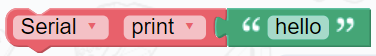 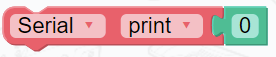 АБ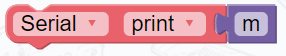 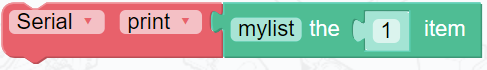 СДЗнания и навыкиУзнать о функциях и применении систем вентиляцииОсвоить метод управления двигателем постоянного токаУзнать о функциях сенсорных датчиковПонимать значения цифровых и аналоговых сигналовПроцессы и методыПомогите учащимся понять, как работает система вентиляции, применить логику программирования, попросив их написать программу для управления скоростью вращения вентилятора.Помогите учащимся ознакомиться с методами использования и сборки с датчиком, улучшив стеклянную теплицу.Эмоции, отношение и ценностиОцените важность итеративного проектирования, улучшив стеклянную теплицу.Развивать логическое мышление с помощью программированияМатериалыПопросите учащихся подготовить материалы в соответствии со списком материалов.СборкаПопросите учащихся построить модель в соответствии с этапами сборки примера и руководством по сборке.ПрограммированиеПопросите учащихся выполнить программирование и отладку в соответствии с инструкциями по программированию.Ключевые моментыПрограммирование датчика температуры и влажностиПрограммирование сенсорного датчикаВозможные трудностиПонятия о цифровых сигналах и аналоговых сигналахСкажите учащимся, что стеклянная теплица требует контроля температуры, что требует использования системы вентиляции. Используйте кондиционеры в качестве примера.Сосредоточьтесь во введении на том, чтобы сделать класс живым и стимулировать интерес учащихся к учебе. Поощряйте учащихся думать и высказывать свое мнение.Ограничьте вступление 5 минутами.Преподаватель может самостоятельно разработать введение.Шаг 1: Покажите учащимся видео о том, как работает система управления вентиляцией, попросите учащихся подумать, какие внешние факторы влияют на работу системы управления вентиляцией. Шаг 2. Познакомьте учащихся с двигателями, сенсорными датчиками, датчиками температуры и влажности, цифровыми и аналоговыми сигналами в рамках подготовки к программированию.Ограничьте эту часть 20 минутами.Попросите учащихся выяснить логику системы вентиляции и познакомить учащихся с составом вентиляционной системы.①Создание модели системы вентиляцииПопросите учащихся подготовить материалы в соответствии со списком материалов в учебнике. Объясните проблемы, с которыми учащиеся могут столкнуться в процессе сборки, а затем попросите учащихся построить модель в соответствии с руководством по сборке.Ограничьте эту часть до 15 минут.①Создание модели системы вентиляцииПопросите учащихся подготовить материалы в соответствии со списком материалов в учебнике. Объясните проблемы, с которыми учащиеся могут столкнуться в процессе сборки, а затем попросите учащихся построить модель в соответствии с руководством по сборке.Ограничьте эту часть до 15 минут.Постройте модель во время подготовки к уроку, чтобы определить проблемы, которые могут возникнуть.②ПрограммированиеПеред программированием объясните учащимся модуль обнаружения сенсорного датчика и модули управления и остановки двигателя. Затем попросите учащихся написать программу в соответствии с образцом программы или помогите учащимся написать программу, запустить ее и отладить. Ограничьте эту часть 20 минутами.Этот этап разделен на две части: использование сенсорного датчика для управления вентилятором и изменение скорости вращения вентилятора на основе значений, измеренных датчиком температуры и влажности.Этот этап разделен на две части: использование сенсорного датчика для управления вентилятором и изменение скорости вращения вентилятора на основе значений, измеренных датчиком температуры и влажности.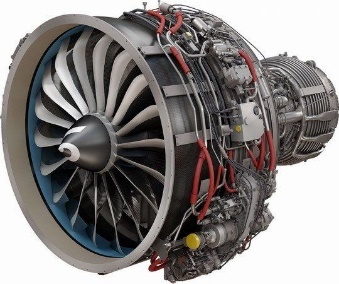 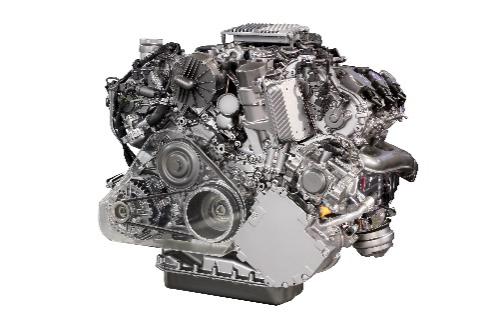 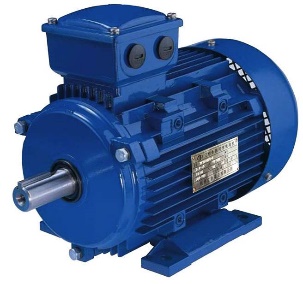 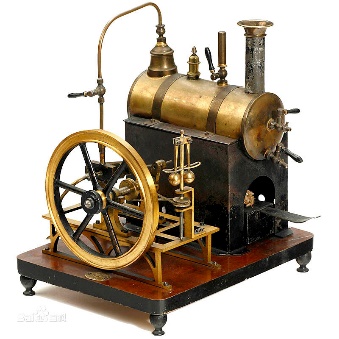 АБСДЗнания и навыкиПонять принцип работы датчика освещенности.Освоить метод управления датчиком освещенностиПроцессы и методыНаучиться использовать датчик освещенности для автоматического управления освещением в теплице с помощью программирования.Эмоции, отношение и ценностиПомочь учащимся оценить инновации в сельскохозяйственном производствеУлучшить способность учащихся наблюдать, а также помочь учащимся выработать привычку решать проблемы.МатериалыПопросите учащихся подготовить материалы в соответствии со списком материалов.СборкаПопросите учащихся построить модель в соответствии с этапами сборки примера и руководством по сборке.ПрограммированиеПопросите учащихся выполнить программирование и отладку в соответствии с инструкциями по программированию.Ключевые моментыИспользование сервоприводов и принцип работы датчика освещенностиВозможные трудностиПринцип работы датчика освещенностиШаг 1: Объясните взаимосвязь между фотосинтезом и ростом растений.Затем задайте вопрос: стимулирует ли более сильный свет рост растений? Шаг 2: Покажите учащимся два изображения теплицы и спросите их: для чего нужна черная сетка, прикрепленная к теплице? Каково назначение освещения? Попросите учащихся обсудить в группах и ответить. Шаг 3: Сделайте вывод, что черная сетка, прикрепленная к теплице, является затеняющей сеткой, которая используется для уменьшения интенсивности света и защиты растений от ожогов, вызванных сильным светом. Светильники, установленные в теплице, используются для обеспечения дополнительного освещения и стимулирования роста растений.Сосредоточьтесь во введении на том, чтобы сделать класс живым и стимулировать интерес учащихся к учебе. Поощряйте учащихся думать и высказывать свою точку зрения.Ограничьте вступление 10 минутами.Преподаватель может самостоятельно разработать введение.Шаг 1: Задайте учащимся вопросы: Какие датчики и механизмы необходимы для создания системы управления освещением теплицы? Как работает система управления освещением?Шаг 2: Объясните принцип работы датчика освещенности, сравните сервопривод Explore с обычным сервоприводом и объясните два режима работы сервопривода Explore.Ограничьте эту часть до 15 минут.Вводя информацию о датчиках света, указывайте примеры их применения в реальной жизни.① Построение сети затенения моделиПопросите учащихся подготовить материалы в соответствии со списком материалов в учебнике. Объясните проблемы, с которыми учащиеся могут столкнуться в процессе сборки, а затем попросите учащихся построить модель в соответствии с руководством по сборке.Ограничьте эту часть до 25 минут.① Построение сети затенения моделиПопросите учащихся подготовить материалы в соответствии со списком материалов в учебнике. Объясните проблемы, с которыми учащиеся могут столкнуться в процессе сборки, а затем попросите учащихся построить модель в соответствии с руководством по сборке.Ограничьте эту часть до 25 минут.Постройте модель во время подготовки к уроку, чтобы определить проблемы, которые могут возникнуть.②ПрограммированиеПеред программированием объясните учащимся датчик освещенности и модули управления сервоприводом, а затем попросите учащихся написать программу в соответствии с образцом программы или направьте учащихся по написанию программы, ее запуску и отладке.Ограничьте эту часть до 20 минут.Сосредоточьтесь на режиме угла и режиме колеса сервоприводов. Попросите учащихся записать программу тестирования сервоприводов, а затем обобщить характеристики двух режимов сервоприводов.Сосредоточьтесь на режиме угла и режиме колеса сервоприводов. Попросите учащихся записать программу тестирования сервоприводов, а затем обобщить характеристики двух режимов сервоприводов.Знания и навыкиПовторить знания о датчиках и исполнительных механизмахПроанализировать приложения датчиковСоздать приложение умного оборудования в определенном сценарииПроцессы и методыПомогите учащимся освоить применение датчиков, попросив их сравнить функции разных датчиков.Попросите учащихся использовать доступные датчики для интеллектуального преобразования реального сценария.Эмоции, отношение и ценностиРабота в группах для укрепления командного духаПовысьте осведомленность о жизни и инновациях, совершив умную трансформацию сценария из реальной жизни.Умный дом1. Применение умных сушилок для одежды2. Применение умных вентиляторовУмное сообщество1. Применение умных уличных фонарей2. Применение умных гаражейКлючевые моментыПроверка знаний и разработка дизайнаВозможные трудностиПрограммирование и построение моделейШаг 1. Помогите учащимся проанализировать распространенные сценарии из реальной жизни, задайте вопросы и попросите учащихся найти решения. Шаг 2: После анализа нескольких сценариев попросите учащихся объединиться в пары и выбрать проект. Шаг 3: Помогите учащимся разработать дизайн и распределить обязанности.Ограничьте эту часть 20 минутами.Попросите учащихся разработать дизайн самостоятельноПопросите учащихся завершить свой проект в соответствии с разработанным ими дизайном и помогите учащимся решить любые трудности, с которыми они столкнутся.Ограничьте эту часть до 40 минут.Предложите учащимся самостоятельно выполнить свой творческий проект. Обращайте пристальное внимание на успехи каждой группы и помогайте учащимся решать любые трудности, с которыми они сталкиваются.Знания и навыкиУзнать о различных структурах AGVОсвоить комбинированное использование нескольких сервоприводовОсвоить использование пользовательских функцийПроцессы и методыПознакомить учащихся с AGV, показав им видео о том, как работает AGV, и помочь им научиться создавать модель AGV с помощью комплекта, освоить базовый метод управления AGV с помощью программирования.Эмоции, отношение и ценностиВыработать привычку выявлять и решать проблемыПовышать осведомленности об инновацияхМатериалыПопросите учащихся подготовить материалы в соответствии со списком материалов.СборкаПопросите учащихся построить модель в соответствии с этапами сборки примера и руководством по сборке.ПрограммированиеПопросите учащихся выполнить программирование и отладку в соответствии с инструкциями по программированию, чтобы можно было управлять транспортным средством.Ключевые моментыДифференциальное рулевое управлениеНаписание программы для управления AGVВозможные трудностиНаписание программы для управления AGVШаг 1: Попросите учащихся описать свое представление о современной фабрике. Шаг 2: Покажите учащимся видео о том, как работает фабрика. Шаг 3: Дайте учащимся краткое представление об объектах на заводе и сосредоточьтесь на AGV.Сосредоточьтесь во введении на том, чтобы сделать класс живым и стимулировать интерес учащихся к учебе. Поощряйте учащихся думать, обсуждать и слушать ответы других.Ограничьте введение до 8 минут.Познакомьте учащихся с современными заводами и автоматическими транспортными средствами, показав учащимся видео.Шаг 1: Ознакомьте учащихся с составом и общими структурами AGV. Шаг 2: Подробно объясните дифференциальное рулевое управление и скажите учащимся, что рулевое управление достигается за счет создания разницы в скорости между левой и правой сторонами.Ограничьте эту часть до 15 минут.Сосредоточьтесь на объяснении дифференциального рулевого управления и скажите учащимся, что гусеничные танки являются типичным применением дифференциального рулевого управления.①Построение моделиПопросите учащихся построить модель AGV в соответствии с примером сборки или руководством по сборке. Ограничьте эту часть 25 минутами.Напишите программу и протестируйте ее заранее, ознакомьтесь с идеей программирования и комбинированным использованием модулей, помогите учащимся завершить процесс сборки.Знания и навыкиПонять принцип работы инфракрасного следования за линиейНаучить робота следовать по линии, понять принцип, лежащий в его основе.Процессы и методыПомогите учащимся научиться использовать датчик патрулирования, попросив их установить датчик патрулирования.Помогите учащимся освоить логическое программирование, которое контролирует принцип следования за линией, попросив учащихся написать программу.Эмоции, отношение и ценностиПомогите учащимся расширить свое мышление, попросив построить робота, следящего за линией.МатериалыПопросите учащихся подготовить материалы в соответствии со списком материалов.СборкаПопросите учащихся построить модель в соответствии с этапами сборки примера и руководством по сборке.ПрограммированиеПопросите учащихся выполнить программирование и отладку в соответствии с инструкциями по программированию.Ключевые моментыПринцип работы датчика патрулированияПринцип движения робота по линииВозможные трудности Первоначальная настройка датчика патрулированияПрограммирование следования по линии с тремя точками обнаруженияШаг 1: Покажите учащимся видео о том, как работает AGV, попросите их подумать, почему AGV может успешно добраться до указанного места. Шаг 2: Спросите учащихся, как AGV движется по линии.Сосредоточьтесь во введении на том, чтобы сделать класс живым и стимулировать интерес учащихся к учебе. Поощряйте учащихся думать и высказывать свое мнение.Ограничьте введение до 8 минут.Преподаватель может самостоятельно разработать введение.Шаг 1: Познакомьте учащихся с применением функции следования по линии в соревнованиях по робототехнике.Шаг 2: Объясните учащимся принцип работы датчика патрулирования и помогите учащимся настроить датчик патрулирования.Шаг 3: Подробно объясните учащимся принцип движения робота по линии и взаимодействия с учащимися.Ограничьте эту часть до 15 минут.Объясните учащимся принцип работы датчика патрулирования, попросите учащихся установить начальные цвета для датчика патрулирования и подробно объясните принцип движения робота по линии.① Создание робота-следопыта модельного рядаПроанализируйте состав модельного робота, следящего за линией, а затем попросите учащихся подготовить материалы в соответствии со списком материалов в учебнике для подготовки к созданию робота, следящего за линией. Объясните проблемы, с которыми учащиеся могут столкнуться в процессе сборки, а затем попросите учащихся построить модель в соответствии с руководством по сборке.Ограничьте эту часть примерно 20 минутами.Постройте модель во время подготовки к уроку, чтобы определить проблемы, которые могут возникнуть.②ПрограммированиеШаг 1: Перед программированием познакомьте учащихся с модулем датчиков патрулирования. Запустите программное обеспечение, найдите программный модуль и продемонстрируйте, как настроить модуль датчика. Шаг 2: Начните с объяснения шагов программирования для следования по линии с двумя точками обнаружения и сосредоточьтесь на втором шаге. Шаг 3: Напишите программу для следования по линии с тремя точками обнаружения, сначала попросив учащихся подумать о том, как изменить программу для следования по линии с двумя точками обнаружения, а затем объяснив модификацию.Затем попросите учащихся написать программу в соответствии с образцом программы или помогите учащимся написать программу, запустить ее и отладить.Ограничьте эту часть 25 минутами.Повторите ранее полученные знания о сервоприводах при объяснении первого шага в программировании.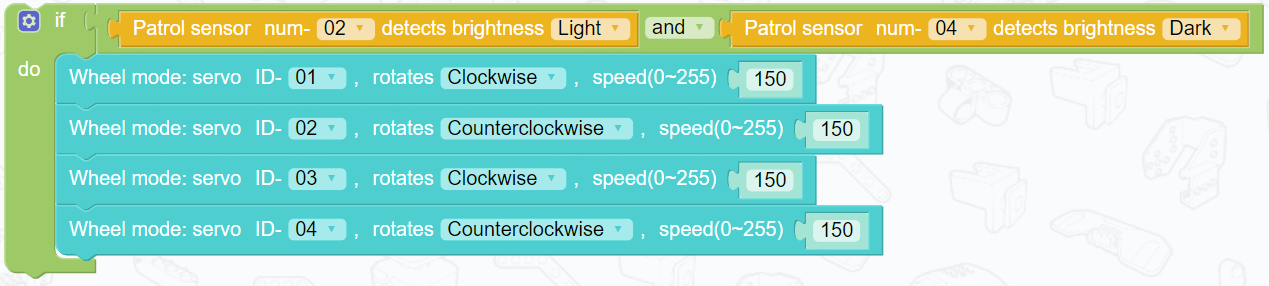 А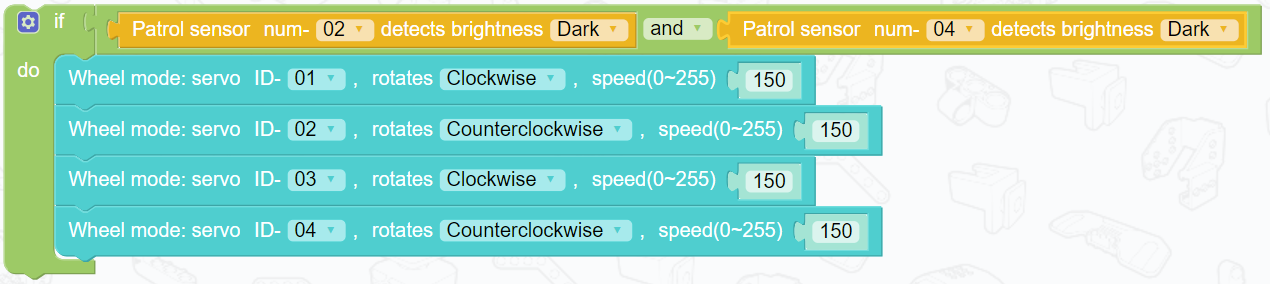 Б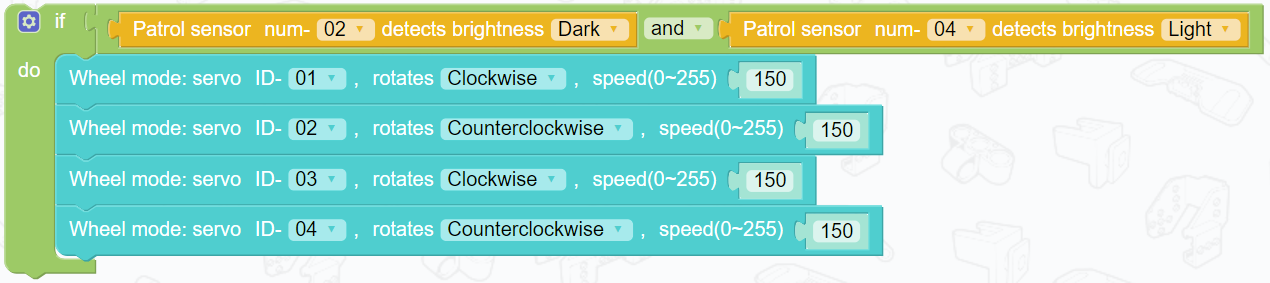 С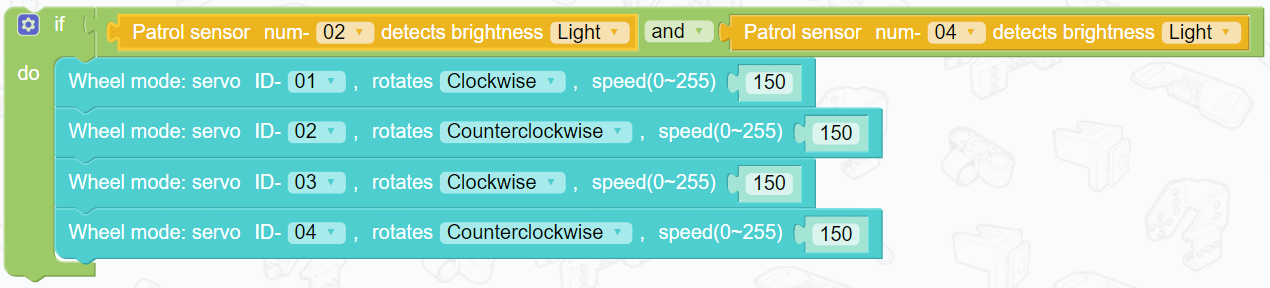 ДЗнания и навыкиУзнать о трех типах подъемников и ножничных конструкций.Понять принцип работы ножничного подъемника и научиться строить модели.Процессы и методыПомочь учащимся понять принцип работы ножничного подъемника, попросив их построить модель.Помочь учащимся освоить логику управления сервоприводами и всей моделью, попросив их написать программу.Эмоции, отношение и ценностиПомогите учащимся улучшить свои практические навыки, попросив их собрать погрузочно-разгрузочное оборудование.МатериалыПопросите учащихся подготовить материалы в соответствии со списком материалов.СборкаПопросите учащихся построить модель в соответствии с этапами сборки примера и руководством по сборке.ПрограммированиеПопросите учащихся выполнить программирование и отладку в соответствии с инструкциями по программированию.Ключевые моментыОбъяснение конструкции ножничного подъемникаПрограммирование AGV для движения по линии и обработки материаловВозможные трудности Строительство перегрузочных сооруженийПокажите учащимся обучающее видео о том, как работает складской робот, спросите их, как складской робот обрабатывает материалы.Сосредоточьтесь во введении на том, чтобы сделать класс живым и стимулировать интерес учащихся к учебе. Поощряйте учащихся думать и высказывать свое мнение.Ограничьте вступление 6 минутами.Преподаватель может самостоятельно разработать введение.Шаг 1: Сообщите учащимся, что AGV могут быть оснащены различным погрузочно-разгрузочным оборудованием для выполнения погрузочно-разгрузочных работ, расскажите о подъемных платформах. Шаг 2: Познакомьте учащихся с тремя различными структурами подъемников и сосредоточьтесь на ножничных подъемниках. Шаг 3: Объясните учащимся принцип работы конструкции «ножницы» и укажите области, требующие внимания.Ограничьте эту часть до 14 минут.Сосредоточьтесь на ножницеобразной структуре и приведите примеры из реальной жизни.①Погрузочно-разгрузочное оборудование для строительных моделейОбъясните учащимся устройство погрузочно-разгрузочного оборудования, а затем попросите учащихся подготовить материалы в соответствии со списком материалов в учебнике для подготовки к строительному оборудованию для погрузочно-разгрузочных работ. Объясните проблемы, с которыми учащиеся могут столкнуться в процессе сборки, а затем попросите учащихся построить модель в соответствии с руководством по сборке.Ограничьте эту часть примерно 25 минутами.Постройте модель во время подготовки к уроку, чтобы определить проблемы, которые могут возникнуть.Постройте модель во время подготовки к уроку, чтобы определить проблемы, которые могут возникнуть.②ПрограммированиеШаг 1: Напишите функцию для подъема и проверьте, правильно ли работает структура обработки. Шаг 2. Запрограммируйте всю модель для движения по линии и обработки материалов на основе программы, которая позволяет AVG следовать по линии, описанной в предыдущем уроке,  объясните пример программы.Затем попросите учащихся написать программу в соответствии с образцом программы или помогите учащимся написать программу, запустить ее и отладить.Ограничьте эту часть 25 минутами.②ПрограммированиеШаг 1: Напишите функцию для подъема и проверьте, правильно ли работает структура обработки. Шаг 2. Запрограммируйте всю модель для движения по линии и обработки материалов на основе программы, которая позволяет AVG следовать по линии, описанной в предыдущем уроке,  объясните пример программы.Затем попросите учащихся написать программу в соответствии с образцом программы или помогите учащимся написать программу, запустить ее и отладить.Ограничьте эту часть 25 минутами.Повторите ранее полученные знания о сервоприводах при объяснении программирования функции подъема.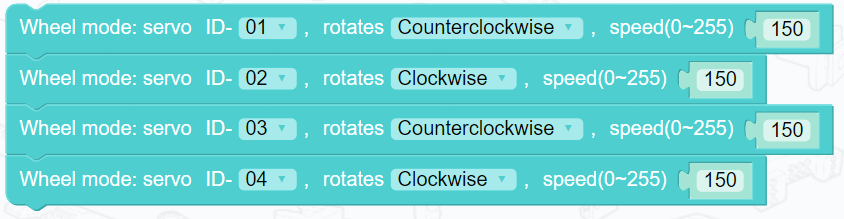 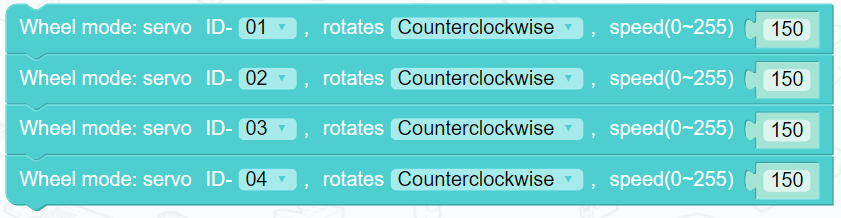 АБ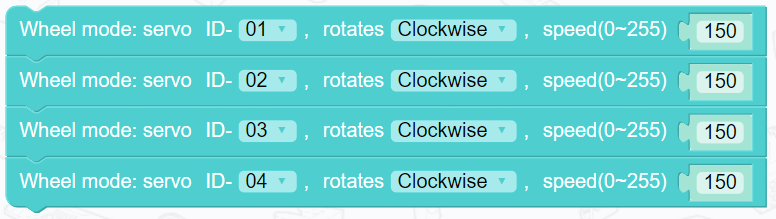 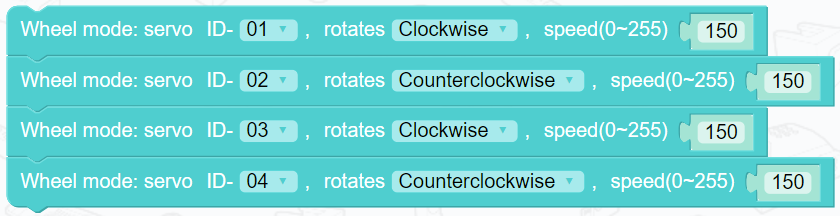 СДЗнания и навыкиНаучиться использовать несколько сервоприводов в комбинацииНаучиться читать ввод данных через последовательный портОписать принцип действия робота-манипулятораПроцессы и методыПопросите учащихся выполнить действия, необходимые для использования последовательного монитора, читая и записывая углы сервопривода.Помогите учащимся понять логику действий, выполняемых манипулятором, запрограммировав манипулятор на выполнение действий с использованием записанных данных углаЭмоции, отношение и ценностиПомочь учащимся развить творческие способности и навыки решения проблемМатериалыПопросите учащихся подготовить материалы в соответствии со списком материалов.СборкаПопросите учащихся построить модель в соответствии с этапами сборки примера и руководством по сборке.ПрограммированиеПопросите учащихся выполнить программирование и отладку в соответствии с инструкциями по программированию.Ключевые моментыНаучитесь читать ввод данных через последовательный портПомогите учащимся понять, как запрограммировать роботизированную руку для выполнения действийВозможные трудностиЛогика действий робота-манипулятораПрограммирование разумных задержекШаг 1. Познакомьте учащихся с текущими разработками в области промышленных роботов, показав им учебное видео о соревновании по настольному теннису между роботизированной рукой и чемпионом мира по настольному теннису. Шаг 2: Попросите учащихся ответить, как робот-манипулятор ударил по мячу на видео.Сосредоточьтесь во введении на том, чтобы сделать урок живым и стимулировать интерес учащихся к учебе. Поощряйте учащихся думать и высказывать свое мнение.Ограничьте вступление 5 минутами.Преподаватель может самостоятельно разработать введение.Шаг 1. Познакомьте учащихся с промышленным применением манипуляторов и попросите их подумать о том, какие фабрики используют манипуляторы и какие задачи можно выполнять с их помощью. Шаг 2: Помогите учащимся подумать о различиях между манипулятором робота и манипулятором человека и объясните понятие «суставы».Ограничьте эту часть до 10 минут.«Суставы» роботизированных рук. Проведите аналогию между роботизированной рукой и рукой человека и скажите учащимся, что сустав — это степень свободы движения роботизированной руки.①Создание робота-манипулятораПопросите учащихся подумать о функциях манипуляторов и подготовить материалы в соответствии со списком материалов, прежде чем строить манипулятор. Попросите учащихся собрать манипулятор в соответствии с руководством по сборке. Это довольно сложно, поэтому следите за прогрессом учащихся в процессе сборки в классе и своевременно направляйте учащихся, которым это необходимо. Ограничьте эту часть до 30 минут.Соберите  модель перед проведением урока и обратите внимание на возможные ошибки.Соберите  модель перед проведением урока и обратите внимание на возможные ошибки.②Чтение серводанных с использованием функции печати через последовательный портПрежде чем учащиеся приступят к программированию, попросите учащихся вспомнить концепцию печати через последовательный порт и рассказать учащимся о важности считывания значений сервопривода с использованием функции печати через последовательный порт (т. е. это помогает нам считывать угол сервопривода и программные действия). Продемонстрируйте, как робот-манипулятор выполняет действия, и попросите учащихся подумать о том, какие действия выполняет роботизированная рука. Затем попросите учащихся записать значения сервоприводов в учебник.Ограничьте эту часть до 15 минут.②Чтение серводанных с использованием функции печати через последовательный портПрежде чем учащиеся приступят к программированию, попросите учащихся вспомнить концепцию печати через последовательный порт и рассказать учащимся о важности считывания значений сервопривода с использованием функции печати через последовательный порт (т. е. это помогает нам считывать угол сервопривода и программные действия). Продемонстрируйте, как робот-манипулятор выполняет действия, и попросите учащихся подумать о том, какие действия выполняет роботизированная рука. Затем попросите учащихся записать значения сервоприводов в учебник.Ограничьте эту часть до 15 минут.Ограничьте продолжительность этой частиЗнания и навыкиУзнать о принципе работы автоматического сортировщикаПонять принцип работы датчика цвета и научиться его использоватьПроцессы и методыСпроектировать свой собственный автоматический сортировщик на основе структуры обычного автоматического сортировщика.Написать программу для автоматической сортировки на основе их понимания датчиков цвета.Эмоции, отношение и ценностиУлучшить способность наблюдать, имитировать и создавать вещи.Помочь учащимся понять применение различных датчиков в реальной жизни.МатериалыПопросите учащихся подготовить материалы в соответствии со списком материалов.СборкаПопросите учащихся построить модель в соответствии с этапами сборки примера и руководством по сборке.ПрограммированиеПопросите учащихся выполнить программирование и отладку в соответствии с инструкциями по программированию.Ключевые моментыПринцип работы датчика цветаНаписание и отладка программы управления автоматическим сортировщикомВозможные трудностиНаписание и отладка программы управления автоматическим сортировщикомШаг 1: Покажите учащимся видео о сортировке. Спросите учащихся, знают ли они какое-либо другое автоматическое сортировочное оборудование. Шаг 2: Попросите учащихся обсудить и ответить, как работает автоматический сортировщик.Сосредоточьтесь во введении на том, чтобы сделать класс живым и стимулировать интерес учащихся к учебе. Поощряйте учащихся думать и высказывать свое мнение. Ограничьте вступление 6 минутами.Преподаватель может самостоятельно разработать введение.Шаг 1: Ознакомьте учащихся с составом и функциями автоматических сортировщиков. Шаг 2: Расскажите учащимся о датчиках цвета.Ограничьте эту часть до 14 минут.Объясните учащимся состав и функции автоматических сортировщиков и принцип работы датчика цвета.①Создание автоматического сортировщикаПопросите учащихся проанализировать состав модели автоматического сортировщика и построить автоматический сортировщик в соответствии с руководством по сборке. Обращайте внимание на прогресс учащихся во время процесса сборки в классе и предоставляйте своевременные рекомендации учащимся, которые в этом нуждаются. Ограничьте эту часть 25 минутами.①Создание автоматического сортировщикаПопросите учащихся проанализировать состав модели автоматического сортировщика и построить автоматический сортировщик в соответствии с руководством по сборке. Обращайте внимание на прогресс учащихся во время процесса сборки в классе и предоставляйте своевременные рекомендации учащимся, которые в этом нуждаются. Ограничьте эту часть 25 минутами.Соберите модель перед проведением урока и обратите внимание на возможные ошибки.② ПрограммированиеШаг 1: Объясните программный модуль, используемый для управления датчиком цвета. Шаг 2: Помогите учащимся разработать программу, а затем попросите учащихся попытаться написать программу и помочь учащимся решить проблемы, с которыми они сталкиваются во время программирования. Шаг 3: Попросите учащихся протестировать и отладить свою программу.Ограничьте эту часть 25 минутами.Датчик цвета имеет диапазон 4 мм; объекты, которые необходимо обнаружить, должны располагаться очень близко к нему. Датчик цвета чувствителен к окружающему свету и плохо определяет некоторые цвета.Датчик цвета имеет диапазон 4 мм; объекты, которые необходимо обнаружить, должны располагаться очень близко к нему. Датчик цвета чувствителен к окружающему свету и плохо определяет некоторые цвета.Знания и навыкиПонимать концепцию и значение роботов-трансформеровОсвоить программирование роботов-трансформеров, написать программу, позволяющие роботу выполнять действия.Процессы и методыОценить преимущества трансформации роботов, показав им видео робота-трансформера.Улучшить навыки программирования роботов, попросив их написать программу для робота-трансформера, использовать его для выполнения преобразований.Эмоции, отношение и ценностиОценить сложность написания программ для робота, сложность работы инженеровМатериалыПопросите учащихся подготовить материалы в соответствии со списком материалов.СборкаПопросите учащихся построить модель в соответствии с этапами сборки примера и руководством по сборке.ПрограммированиеПопросите учащихся выполнить программирование и отладку в соответствии с инструкциями по программированию.Ключевые моментыХарактеристики человекоподобных роботовПрограммирование роботов-трансформеров для выполнения действийВозможные трудностиПостроение роботов-трансформеров и отладка действийШаг 1: Покажите учащимся обучающее видео о том, как трансформер из научно-фантастического фильма трансформируется. Затем спросите учащихся, существуют ли роботы-трансформеры в реальном мире. Шаг 2: Покажите учащимся видео о сферическом роботе в реальном мире и попросите учащихся обсудить и ответить, в чем преимущества роботов-трансформеров по сравнению с другими роботами.Сосредоточьтесь во введении на том, чтобы сделать урок живым и стимулировать интерес учащихся к учебе. Поощряйте учащихся думать и высказывать свое мнение.Ограничьте вступление 6 минутами.Преподаватель может самостоятельно разработать введение.Шаг 1: Покажите учащимся видео о сферическом трансформирующемся роботе и помогите учащимся подумать о топографических условиях, к которым могут адаптироваться эти две формы,  об их соответствующих преимуществах. Шаг 2: Покажите учащимся видео о падающих гуманоидных роботах и ​​скажите учащимся, что гуманоидные роботы могут адаптироваться к сложным условиям, но их трудно контролировать. Шаг 3: Познакомьте учащихся с роботами, которые могут трансформироваться из гуманоидной формы в автомобиль и обратно.Ограничьте эту часть 20 минутами.Сосредоточьтесь на значении трансформаций роботов.①Создание робота-трансформераПопросите учащихся построить робота-трансформера в соответствии с руководством по сборке. Это довольно сложно, поэтому следите за прогрессом учащихся в процессе сборки в классе и своевременно направляйте учащихся, которым это необходимо. Ограничьте эту часть до 30 минут. Попросите учащихся продолжить сборку на следующем уроке, если они еще не закончили.Соберите модель перед проведением урока и обратите внимание на возможные ошибки. Обязательно откалибруйте робота в соответствии с документом «Калибровка робота».② Программирование робота-трансформераПопросите учащихся написать программу в соответствии с образцом программы или помогите учащимся написать программу, запустить ее и отладить. Попросите учащихся написать и протестировать программы, которые позволяют роботу трансформироваться, двигаться в форме автомобиля и двигаться в гуманоидной форме.Ограничьте время программирования до 20 минут.Объясняя программирование робота, обратитесь к описанному ранее методу программирования робота-манипулятора для выполнения действий.Знания и навыкиИспользовать модуль программирования для датчика патрулированияРазрабатывать сложные программы путем вложения нескольких модулей, описывать их выполнение.Процессы и методыРазработать различные программы для точного определения маркеров задач на карте.Использовать модули логики и восприятия, чтобы установить условия, исходя из задания конкурса.Эмоции, отношение и ценностиПомочь учащимся развить творческие способности и навыки решения проблемСоздание уровней задачПопросите учащихся подготовить материалы и построить уровни модели в соответствии с руководством по сборке.СборкаПопросите учащихся организовать участок, разместив модели на карте.ПрограммированиеПопросите учеников завершить программирование и отладку в соответствии с требованиями задачи.Ключевые моментыРазработка сложных программВозможные трудностиПрограммирование и отладка роботов под конкретные задачиПредоставьте учащимся больше информации о соревнованиях по робототехнике, показав им видео DARPA Robotics Challenge, и познакомьте их с темой испытаний роботов.Сосредоточьтесь во введении на том, чтобы сделать урок живым и стимулировать интерес учащихся к учебе. Ограничьте вступление 5 минутами.Преподаватель может самостоятельно разработать введение.Проведите презентацию всего сайта конкурса, объясните модели уровней, которые будут размещены на сайте. Затем попросите учащихся построить модель в соответствии с руководством по сборке. Ограничьте эту часть до 30 минут.Ознакомьтесь с построением моделей 2-х участков перед занятием и разделите учащихся на группы.①Отслеживание строкиПомогите учащимся интерпретировать маркеры задач на карте, проанализируйте линейные задания соревнований, включая калибровку и обнаружение пересекающихся линий, в дополнение к предыдущим задачам следования за линией. Необходимо разработать новый алгоритм обнаружения пересекающихся линий. Ограничьте эту часть примерно 20 минутами.①Отслеживание строкиПомогите учащимся интерпретировать маркеры задач на карте, проанализируйте линейные задания соревнований, включая калибровку и обнаружение пересекающихся линий, в дополнение к предыдущим задачам следования за линией. Необходимо разработать новый алгоритм обнаружения пересекающихся линий. Ограничьте эту часть примерно 20 минутами.Кратко повторите принцип следования по линии и сосредоточьтесь на программе обнаружения пересекающихся линий.②Открытие воротПомогите учащимся выполнить анализ задачи. Необходимо разработать триггер, который выполняет действие по открытию ворот на маркере задачи 5. Ограничьте эту часть примерно 10 минутами.Выполните действие на обозначенном маркере и выполните отладку.Выполните действие на обозначенном маркере и выполните отладку.③ Открытие городских воротПомогите учащимся выполнить анализ задачи. Необходимо спроектировать триггер, выполняющий действие по открытию городских ворот на маркере задачи 6. Далее обсудите, как увеличить шанс срабатывания механизма.Ограничьте эту часть примерно 10 минутами.Ключ кроется в принципе срабатывания механизма. Разработайте действия, основанные на превращении в гуманоидную форму, чтобы увеличить шанс срабатывания механизма.Ключ кроется в принципе срабатывания механизма. Разработайте действия, основанные на превращении в гуманоидную форму, чтобы увеличить шанс срабатывания механизма.ЗадачаПредложениеСледующие строкиИспользуйте патрульный датчик 2 и датчик 4 для обнаружения черной линии, используйте датчики 1 и 5 для обнаружения пересечения линий и используйте датчик 3, чтобы определить, совпадает ли путь, по которому следует робот, с черной линией.Открытие воротТриггер, открывающий ворота, расположен на маркере задачи 5. Поскольку он расположен высоко, робот превратится из автомобиля в гуманоидную форму и будет запрограммирован на нажатие на курок.Открытие городских воротТриггер, открывающий городские ворота, расположен на маркере задачи 6. Он основан на принципе обнаружения препятствия инфракрасным датчиком дальности. Роботу необходимо трансформироваться в гуманоидную форму на маркере задачи 6. Контролировать расстояние между препятствием и датчиком непросто из-за маленькой головы робота.Знания и навыкиПовторение и комбинированное использование полученных знанийПроцессы и методыПопросите учащихся работать в группах, чтобы спроектировать и построить робота.Помогите учащимся освоить тестирование и настройку роботов посредством соревнованийЭмоции, отношение и ценностиОценить удивительные возможности роботов, развивать интерес к роботам и новаторский духОценить удовольствие от работы в группах для завершения проектовКлючевые моментыОбъяснение конкретных требований задачиОбъяснение правил конкурса и критериев подсчета очков.Возможные трудностиИзложите правила соревнований, процесс и правила подсчета очков.Ограничьте эту часть до 5 минут.Определите порядок, в котором группы участвуют в соревновании, попросите учеников, которые ждут, отладить своих собственных роботов.Попросите учащихся принять вызов в соответствии с правилами и соблюдать дисциплину.Правила подсчета очков:1. Робот получит 10 баллов, если пройдет первый поворот;2. Робот получает 10 баллов, если проходит второй угол;3. Робот получит 30 баллов, если откроет автоматические ворота;4. Робот получит 10 баллов, если пройдет третий угол;5. Робот получит 10 баллов, если пройдет четвертый угол;6. Робот получит 30 очков, если откроет защитные ворота и пройдет через них.Описание: Суммарный балл равен 100. Соревнование ограничено 3 минутами для каждого робота. Все участвующие роботы должны стартовать со стартовой точки. Оценка будет записана в оценочном листе по каждому пункту, и будут подсчитаны окончательные результаты. Время, затраченное на выполнение всех задач, будет записано для ранжирования.1. Распечатайте оценочный лист перед соревнованием и попросите некоторых учащихся помочь в определении времени и подсчете очков для различных групп.2. Убедитесь, что конкуренция честная и прозрачная. Сообщите учащимся, что соревнование не будет прервано после его начала.3. Контролируйте продолжительность конкурса.Оцените результаты конкурса и наградите учащихся призом или сертификатом. Попросите учащихся, получивших приз или сертификат, рассказать, как они улучшили своих роботов и преодолели технические трудности, а затем просмотрите и подведите итоги этого курса.1. Заранее подготовьте призы или сертификаты.2. Заранее подготовьте итоговую речь.